Принята на педсовете                                                                                 Утверждаю От 27.05.2019г                                                            Директор шк_________А.Д. СеменоваМКОУ СОШ №2  им М.И. Халилова                                                27.05.2019гОсновная общеобразовательная  программа Среднего общего образованияна 2019-2020 ггГ Теберда ООП СОО разработана в соответствии со следующими нормативно-правовыми документами:Федеральный закон от 29.12.2012 г. № 273-ФЗ «Об образовании в Российской Федерации».Приказ Министерства образования от 09.03.2004 г. №1312 «Об утверждении федерального базисного учебного плана и примерных учебных планов для образовательных учреждений РФ, реализующих программы общего образования».Приказ Министерства образования РФ от 03.06.2011 г. № 1994 «О внесении изменений в федеральный базисный учебный план и примерные учебные планы для ОУ РФ, реализующих программы общего образования, утвержденные приказом МО РФ от 09.03.2004 г. № 1312».Приказ Министерства образования РФ от 01.02.2012 г. № 74 «О внесении изменений в федеральный базисный учебный план и примерные учебные планы для ОУ РФ, реализующих программы общего образования, утвержденные приказом МО РФ от 09.03.2004 г. № 1312».Приказ Министерства образования и науки РФ от 30.08. 2013 года №1015 «Об утверждении порядка организации и осуществления образовательной деятельности по основным общеобразовательным программам начального общего, основного общего и среднего общего образования».Приказ Министерства образования РФ от 18.07.2002 г. № 2783 «Об утверждении концепции профильного обучения на старшей ступени общего образования».Письмо Министерства образования РФ от 20.04.2004 г. № 14-51-102/13 «Рекомендации по организации профильного обучения на основании индивидуальных учебных планов обучающихся».Письмо Министерство образования РФ от 13.11.2003 г. № 14-51-277/13 «Об элективных курсах в профильном обучении».Постановление Главного государственного санитарного врача РФ от 29.12.2010 № 189 «Об утверждении СанПиН 2.4.2.2821-10 «Санитарно-эпидемиологические требования к условиям и организации обучения в общеобразовательных учреждениях»» (далее – СанПиН).Приказ МО КЧР «Об утверждении регионального базисного учебного плана и примерных учебных планов для общеобразовательных учреждений КЧР , реализующих программы общего образования» от 11 мая 2006 г. №5 , с изменениями, утвержденными приказами от 12 апреля 2011 года, от 17 июня 2011 г. №1012, от 26 августа 2011 г. №1185.Основное назначение образовательной программы как управленческого документа заключается в разработке целостной системы обучения, воспитания и развития с четко определенными и понятными для всех участников образовательного процесса результатами, сбалансированными по ресурсному обеспечению. Образовательная программа позволяет определить, какой конечный результат в обучении, воспитании и развитии учащихся на каждой ступени обучения должен быть получен к определенному моменту времени.Образовательная программа в своей концептуальной части является неотъемлемой частью Программы развития ОУ, определяющей основное содержание деятельности по совершенствованию содержания и технологий образования, повышение качества предоставляемых образовательных услуг.ООП СОО направлена:на обеспечение оптимального уровня образованности, который характеризуется способностью решать задачи в различных сферах жизнедеятельности, опираясь на освоенный социальный опыт;на реализацию права семьи на выбор образовательных программ общего образования.В школе особое внимание уделяется формированию личности учащихся, а именно:повышению уровня культуры личности школьников;обеспечению возможности накопления школьниками опыта выбора;воспитанию уважения к закону, правопорядку;развитию способности к творческому самовыражению в образовательной, трудовой и досуговой деятельности;развитию культуры умственного труда учащихся, навыков самообразования.Названные ориентиры в условиях следования базовой образовательной программе:обеспечивают обязательный минимум усвоения содержания образования и максимальный для каждого обучающегося уровень успешности;нацеливают на воспитание выпускника – человека и гражданина, уважающего права и свободы личности, ответственно относящегося к своей жизни и здоровью, обладающего культурными потребностями, самосознанием, коммуникативной культурой.Образовательная программа школы предназначена удовлетворить потребности:учащихся - в расширении возможностей для удовлетворения проявившегося интереса к тому или иному учебному предмету и программах обучения, обеспечивающих личностное становление и профессиональное самоопределение на основе усвоения традиций и ценностей культуры;общества и государства - в реализации образовательных программ, обеспечивающих гуманистическую ориентацию личности на сохранение и воспроизводство достижений культуры и воспитание молодого поколения специалистов, способных решать новые прикладные задачи;выпускника образовательного учреждения – в социальной адаптации.Цели и задачи программы. Портрет выпускника.Цель: выстраивание образовательного пространства, адекватного старшему школьному возрасту через создание условий для социального и образовательного самоопределения старшеклассника; для получения школьниками качественного современного образования: позволяющего выпускнику занимать осмысленную, активную и деятельную жизненную позицию, поступить и успешно обучаться в выбранном учебном заведении.Задачи, решаемые старшими школьниками разными видами деятельностиОсвоить стартовые формы высшего образования и связанные с этим способы личностной организации.Выработать приемы и методы организации индивидуальной учебной деятельности. Овладеть приемами систематизации, типологизации и классификации знаний.Выделить сферу своих интересов в связи с современными экономическими, политическими, социальными и научными проблемами. Освоить экспериментальные и поисковые формы организации деятельности.Овладеть стартовыми методиками организации коллектива.Сформировать стартовые представления о сфере своих профессиональных интересов, оформить социальные амбиции, овладеть методами личностной организации.Задачи, решаемые педагогами, реализующими образовательную программу среднего общего образованияРеализовать образовательную программу старшей школы в организационно-учебных базовых элементах и формах высшего образования (лекции, семинары, модульные формы, зачетная система, тренинги).Подготовить учащихся к осуществлению процессов самостоятельного знаниевого конструирования (целостное видение предмета, системная организация предмета, понятийные взаимосвязи и тематические обусловленности, иерархия знаний).Сформировать у учащихся методы и приемы по исследованию современных проблем и конструированию их эффективных решений. (Эту задачу решает в первую очередь научный руководитель).Организовать систему социальной жизнедеятельности и группового проектирования социальных событий. (Эту задачу решает в первую очередь социальный педагог).Организовать систему проектно-аналитических событий, в ходе которых оформляется социальная, гражданская и профессиональная позиция учащихся. (Эту задачу решает в первую очередь наставник).Образ выпускника 11-го класса как главный целевой ориентир в учебно-воспитательной работе собучающимися на III ступениНравственный (ценностный) потенциалОсмысление целей и смысла своей жизни.Усвоение ценностей «Отечество», «культура», «любовь», «самоактуализация», «субъектность». Наличие чувства гордости за принадлежность к своей нации, за свою Родину. Знание и понимание основных положений Конституции Российской Федерации.Понимание сущности нравственных качеств и черт характера окружающих людей, толерантность в их восприятии, проявление в отношениях с ними таких качеств как доброта, честность, порядочность, вежливость.Адекватная оценка своих реальных и потенциальных возможностей, уверенность в себе, готовность к самоопределению, самоутверждению и самореализации во взрослой жизни.Активность в общественных и классных делах, в работе с младшими школьниками. Наличие высоких достижений в одном или нескольких видах деятельности.Познавательный потенциалНаличие желания и готовности продолжить обучение после школы, потребность в углубленном изучении избранной области знаний, их самостоятельном добывании, готовность к переобучению в непрерывном образовании.Коммуникативный потенциалСформированность индивидуального стиля общения; владение разнообразными коммуникативными умениями и навыками, способами поддержания эмоционально устойчивого поведения в кризисной жизненной ситуации; способность корректировать в общении и отношениях свою и чужую агрессию.Эстетический потенциалУмение строить свою жизнедеятельность по законам гармонии и красоты; потребность в посещении театров, выставок, концентров; стремление творить прекрасное в учебной, трудовой, любимой досуговой деятельности, поведении в отношениях с окружающими; проявлении индивидуального своеобразия в восприятии и созидании красоты.Физический потенциалСтремление к физическому совершенству; умение подготовить и провести подвижные игры и спортивные соревнования среди сверстников и младших школьников; привычка ежедневно заниматься физическими упражнениями и умение использовать их в улучшении своей работоспособности и эмоционального состояния.Вышеперечисленные цели и задачи находят отражение в учебных программах по каждой учебной дисциплине. Достижение поставленных целей и задач невозможно без интеграции учебного процесса, внеурочной деятельности, дополнительного образования, предоставляемого школой-интернатом.В их интеграции мы видим потенциальные возможности роста качества образования. В качестве основополагающих принципов интеграции мы берем следующие: единство целей обучения, воспитания и развития обучающихся; преемственность в содержании обучения и воспитания; системно-деятельностный или компетентностный подход в обучении и воспитании.Интеграция учебного процесса, внеурочной деятельности и дополнительного образования позволят наиболее успешно решить задачи развития образовательного учреждения в соответствии со стратегией развития российского образования. Применительно к нашему ОУ мы определяем в соответствии со стратегическими задачами следующие направления деятельности:Стратегические задачиОсновные направления деятельности1.Совершенствование содержания образования1.1. Внедрение новых государственных образовательных стандартов общего образования на основе системно-деятельностного и компетентностного подходов.1.2.Переход на обучение по индивидуальной образовательной программе на 3 ступени обучения.1.3.Оптимизация нагрузки учащихся.1.4.Расширение возможностей дополнительного образования.2.Использование современных технологий образования2.1. Внедрение новых образовательных технологий, в том числе использование современных информационных и коммуникационных технологий.2.2. Использование здоровьесберегающих технологий.2.3. Использование личностно ориентированных технологий.2.4. Использование системно-деятельностного подхода в обучении.2.5. Использование компетентностного подхода.3.Обеспечение качества образовательных услуг3.1. Использование новых форм и механизмов контроля и оценки качества образовательных услуг.3.2. Формирование воспитательной системы школы как органической части школьной системы образования.3.3.Вовлечение в воспитательный процесс всех участников образовательного процесса.3.4. Диагностика результативности учебного и воспитательного процессов.4.Повышение эффективности управления4.1. Совершенствование системы государственно- общественного управления школой.4.2. Организация сетевого взаимодействия образовательных учреждений.5.Информатизация образовательного процессаОрганизация работы сетевого взаимодействия участников образовательного процесса по программе NET– школа.Условия реализации основной образовательной программысреднего общего образованияВ социальном отношении система образования школы-интерната имеет вариативный и развивающий характер путем создания адаптивной педагогической системы и максимально благоприятных условий для умственного, нравственного, эмоционального и физического развития каждого ребенка, гуманизации и гуманитаризации учебно-воспитательного процесса, выполнения Закона РФ «Об образовании».В школе создан мониторинг успеваемости и качества знаний по годам, ступеням обучения, по учебным предметам, по каждому учителю, по МО, что позволяет отслеживать и регулировать результаты учебно-воспитательного процесса.Для реализации программы в школе имеются необходимые условия: профессионально подготовленный педагогический коллектив, практика нововведения разнообразных курсов, новых педагогических технологий, постоянного обновления содержания базисного образования, система воспитательной работы и стабильные результаты деятельности школы.В школе организован непрерывный личностно-ориентированный процесс обучения, воспитания и развития с использованием современных педагогических технологий, достижений науки и практики.При организации работы с социумом и взаимодействии с органами соуправления школа ориентируется на социальный заказ государства и общества школа-интернат, являясь открытым социокультурным центром, ежегодно представляет публичный творческий отчет перед общественностью и населением поселка о своей деятельности в различных сферах и в разных формах:Размещение информации о кадрах, финансовой деятельности, планах работы, учебно-воспитательной деятельности и мероприятиях ОУ на официальном сайте ОУ по адресу www.myskamenskaja-school.edusite.ru.Учебно-интеллектуальная деятельность (открытые уроки, КВН, День открытых дверей, конкурсы, олимпиады, научно-исследовательские конференции, Интернет-олимпиады, - конкурсы, -игры).Спортивно-оздоровительная деятельность (спортивные соревнования, военно-спортивные состязания и др.).Художественное, техническое, прикладное творчество (концерты, выставки, презентации).Социально-значимая деятельность (выход творческих групп, детско-юношеского объединения «Радуга» в различные учреждения и предприятия, реализация социальных проектов и программ).Анализ состояния учебно-воспитательной работы в школе, проблем, стоящих перед образованием, возможностей и ресурсов школы ставит новые задачи. В процессе решения задач осуществляются изменения, которые касаются:содержания образования;организации образовательного процесса;совершенствования методов (технологий) его реализации, развития профессионального мастерства педагогов и ключевых компетентностей педагогов и обучающихся;путей и форм взаимодействия школы с социумом в целях активного использования всего образовательного пространства в процессе формирования личности;системы воспитательной работы;системы дополнительного образования и предоставления широкого набора услуг дополнительного образования;управления развитием школы;перехода к профильному обучению;внедрения и развития модели адаптивной школы путем предоставления всем категориями обучающихся и воспитанников адекватных их психофизическим возможностям и образовательным потребностям широкого спектра всех образовательных услуг, направленных на всестороннее развитие их личности, коррекцию познавательно-психической сферы, интеллектуальных, нравственных и физических возможностей.Резервы, имеющиеся в образовательном учреждении для повышения качества учебно-воспитательного процесса.Повышение качества образования за счет:информатизации образовательного процесса;внедрения здоровьесберегающих технологий;формирования устойчивой мотивации к обучению воспитанников;усиления воспитательной функции образовательного процесса;совершенствования психолого-медико-социально-педагогического сопровождения обучающихся;совершенствование предпрофильного и введение профильного обучения.Укрепление учебно-методического и материально-технического обеспечения образовательного процесса.Совершенствование системы школьного управления и реализация модели государственно- общественного управления.Комплексная реализация задач обучения и воспитания через активное применение инновационных процессов.Выполнение задач, определенных приоритетным национальным проектом «Образование».Главный принцип школы-интерната - сделать ее школой для детей, где учащимся будет комфортно. Отличительной особенностью нашей школы является благоприятный микроклимат, содружество учеников, учителей и родителей (законных представителей), основанное на доверии, уважении, взаимопонимании и сотрудничества.Школа организует научно-исследовательскую деятельность учащихся по разным направлениям и предметам, что позволяет расширить кругозор учащихся и дать им навыки исследовательской работы.Наша школа стремится дать каждому ребенку прочные и качественные знания. 90-95% выпускников ежегодно поступают в ВУЗы, выпускники с ОВЗ поступают в образовательные учреждения НПО и СПО.Образовательное учреждение обеспечивает удовлетворение изменяющихся потребностей детей и родителей (законных представителей) в качественных образовательных услугах, решает задачу - научить ребенка учиться, развить общеучебные навыки, необходимые для дальнейшего продолжения образования и самообразования, привить положительную мотивацию и волю к познанию мира и работе над собой. В основе новых стандартов лежит переход от информационной к системно-деятельностной (компетентностной) образовательной модели. «Обучать деятельности - это значит делать учение мотивированным, учить ребенка самостоятельно ставить перед собой цель и находить пути, в том числе средства, ее достижения (то есть оптимально организовывать свою деятельность), помогать сформировать у себя умения контроля и самоконтроля, оценки и самооценки» (А.А. Леонтьев). При деятельностно-компетентностном подходе четко выделяются понятия содержания образования(деятельностная дидактическая единица для освоения учащимися на уроке - способ, модель, алгоритм, схема) и содержанияучебного материала (тема, фрагмент учебной программы).Также в образовании вводятся понятия «универсальные учебные действия» и «контролируемые элементы содержания». В составе основных видов универсальных учебных действий, соответствующих ключевым целям общего образования, можно выделить четыре блока:личностный;регулятивный (включающий также действия саморегуляции);познавательный;коммуникативный.Последние три ориентированы на метапредметные результаты обучения. Метапредметный подход в образовании и, соответственно, метапредметные образовательные технологии были разработаны для того, чтобы решить проблему разобщенности, оторванности друг от друга разных научных дисциплин и, как следствие, учебных предметов. 21 век характеризуется возникновением комплексных проблем, решение которых предполагает в первую очередь междисциплинарное взаимодействие.. Значение метапредметного подхода в образовании состоит в том, что он позволяет сохранять и отстаивать в обществе культуру мышления и культуру формирования целостного мировоззрения.. Основное направление развития российского образования сегодня - обеспечение доступности качественного образования. Цель нашей школы сегодня - соответствовать современным требованиям, выдвигаемым государством к образованию, запросам родителей и учащихся.«Новая школа - это современная система оценки качества образования, которая должна обеспечивать нас достоверной информацией о том, как работают и отдельные образовательные учреждения, и система образования в целом... Чтобы работа по стандартам была эффективной, предстоит развивать систему оценки качества образования. Нужна независимая проверка знаний школьников». (Национальная образовательная инициатива).Современное развитие общества требует новых образовательных результатов выпускников и нового подхода к их оценке. Успеваемость уже не является главным критерием качества образования. Оно определяется способностью выпускника к социальному действию, к использованию знаний и инноваций, то есть компетентностью. Повышается внимание к оценке уровня воспитания и здоровья подрастающего поколения.Такой подход к качеству образования зафиксирован в проекте новых Федеральных государственных образовательных стандартов, которые фиксируют комплексный подход к оценке качества образования и определяют 3 структурньгх элемента качества образования: образовательные результаты учащихся, условия, реализацию образовательного процесса, включая образовательные программы, качество деятельности учителя и др; а также 3 компонента образовательных результатов учащихся: предметные ЗУНы, надпредметные результаты (базовые, ключевые компетентности, универсальные умения), социализация (как способность применять полученные знания в реальных ситуациях и как система ценностей, интересов учащихся).Решение задач модернизации российского образования, поставленных в национальной образовательной инициативе «Наша новая школа», Концепции Федеральной целевой программы развития образования на 2011-2015 годы невозможно без системы подготовки и непрерывного обучения высококвалифицированных педагогических кадров.Педагогический коллектив школы-интерната продолжает работу над единой методической темой «Совершенствование качества образования через освоение деятельностно-компетентностного подхода в обучении, развитии, воспитании обучающихся».Цели и задачи:Создание условий для реализации Национальной образовательной стратегии «Наша новая школа».Приоритетные направления работы:Подготовка учащихся к жизни в высокотехнологичном конкурентном мире через обновление содержания образования.Создание системы поддержки талантливых детей, их сопровождения в течение всего периода обучения в школе.Повышение профессионального уровня учителя.Формирование здоровьесберегающего пространства школы, приоритет здорового образа жизни для каждого ребенка.Проектирования и реализации авторской системы работы,Выполнения инновационных проектов на основе информационно-методического сопровождения педагогов.Укрепление материально-технической базы школы.Работа педагогического коллектива по реализации Национальной образовательной стратегии «Наша новая школа»В школе-интернате реализуется программа информатизации, основной целью программы является «Создание условий для перехода на новый качественный уровень образования за счет использования компьютерной техники и новых информационных технологий во всех структурных подразделениях».Программа информатизации определяет основные направления деятельности по внедрению современных информационных технологий и совершенствованию управленческой деятельности ОУ:создание материально-технических условий для эффективного использования средств информатизации;приобретение компьютерной техники, средств информатизации, системных и прикладных программ;подготовка, переподготовка и повышение квалификации педагогических работников школы;внедрение в работу образовательного учреждения ИКТ на всех уровнях (административная команда, хозяйственная служба, педагогический коллектив, и др.);обучение информационным технологиям обучающихся всех образовательных ступеней;формирование и развитие школьной медиатеки, создание, накопление и обновление баз данных;формирование, накопление и эффективное использование образовательных ресурсов и др.Все кабинеты оснащены оборудованием: компьютер в сборе, мультимедийный проектор, экран или интерактивная доска. В настоящее время 100% педагогического состава применяют компьютеры в своей практической деятельности. Распределение компьютерной техники производится с учетом обеспечения всех направлений информатизации школы:Проведение уроков информатики и информационных технологий.Работа по использованию ресурсов Интернета в учебно-методической и административной работе школы.Проектная и исследовательская деятельность с использованием ИКТ.Участие в Интернет- конкурсах и олимпиадахОтработка системы дистанционного обучения.Компьютерная поддержка школьных дисциплин, использование цифровых образовательных ресурсов. Уровень использования ИКТ в образовательном процессе занимает центральное место среди качественных и количественных показателей работы образовательного учреждения. Мониторинг выполнения плана информатизации показывает, что поставленные задачи по использованию информационных технологий выполняются в полном объёме. Программа информатизации нацелена на совершенствование нормативно-правовой, управленческой, ресурсной и кадровой политики муниципального казённого учреждения общеобразовательной школы-интерната в области информатизации.В школе на протяжении ряда лет последовательно и системно вырабатывает у учащихся качества личности, крайне необходимые в современном информационном обществе - ответственность и инициативность, креативность, умения работать с информацией и устройствами для её обработки, сбора, хранения. В нашей школе создаются все условия для развития таланта молодёжи, в целях расширения кругозора и развития общей культуры школьников, дополнительных возможностей для индивидуального личностного развития с учётом образовательных возможностей, активно ведется работа по повышению качества ИКТ компетенций учащихся. Для учащихся имеется доступ к ресурсам сети Интернет, в том числе дистанционных конкурсов и олимпиад. Это формирует мотивацию к обучению и познанию с учётом системно-деятельностного подхода, активизирует внеклассную и внешкольную работу по предметам, межпредметное взаимодействие, интерес к состязаниям в школьном, региональном, всероссийском и международном масштабах.Результатом этой работы становятся призовые места в дистанционных Международных и Всероссийских олимпиадах. Учащиеся принимают активное участие в дистанционных играх, марафонах, чемпионатах, конкурсах, олимпиадах, НПК.Данные свидетельствуют о заинтересованности учащихся в развитии творческих и интеллектуальных способностей. Охват учащихся различными дистанционными конкурсами составляет 55%. Наблюдается рост количества и качества участия в конкурсах.Школа-интернат осуществляет обучение и воспитание в интересах личности, общества, государства, обеспечивает охрану здоровья и создание благоприятных условий для разностороннего развития личности, в том числе возможность удовлетворения потребности обучающегося в самообразовании и получении дополнительного образования.Исходные принципы обучения и воспитания:Принцип природосообразностиПредполагает, что образование определяется природой ребёнка, его здоровьем, его психической конституцией, его способностями, склонностями, интересами, индивидуальными особенностями восприятия.Принцип личностной ориентацииПредполагает переоценку всех компонентов педагогического процесса, направленность целей образования, требований к содержанию образования в свете приоритета личностного развития, когда обучение выступает не как самоцель, а как средство развития личности.Принцип адаптивностиПредполагает, что школа должна быть гибкой системой, чтобы в ней нашли себе место и дети, по тем или иным причинам оказавшиеся позади основной массы сверстников, иодарённые дети, и дети с разной подготовленностью и разными интересами.Принцип обеспечения практической направленности образованияТребует формирования готовности учащихся самостоятельно использовать усвоенные знания, умения, навыки в реальной жизни для решения стандартных и нестандартных практических проблем. Одним из проявлений данного принципа является обязательное требование к организации учебно-познавательной деятельности старшеклассника, заключающееся в ориентации на воспроизведение процесса познания при решении реальных познавательных проблем.Принцип актуализации в содержании образования деятельностного компонентаТребует акцентирования в образовательном стандарте универсальных для многих школьных предметов учебно-познавательных способов приобретения, организации и применения знаний в стандартных и нестандартных ситуациях, то есть так называемых общеучебных умений.Принцип усиления методологической направленности содержания образованияОриентирует на обеспечение концептуального характера получаемых знаний и возможности их самостоятельного применения в новых проблемных ситуациях, понимание методологической направленности изучаемых теорий, законов, принципов, понятий. Данный принцип актуализирует ориентированность содержания образования на сам процесс учебно-познавательной деятельности.Принцип дифференциацииПредполагает учёт индивидуальных особенностей учащихся, выявление и развитие у учеников склонностей и способностей к работе по различным направлениям изучаемых наук.Принцип сотрудничестваПредполагает принципиально диалогичное образование, учитель и ученик постоянно меняются местами: ученик учится наукам, учитель учится понимать ученика.Принцип непрерывности образованияПредполагает создание целостной системы, органически объединяющей все три ступени школьного образования и предполагающей установление преемственности в получении профессионального образования.Принцип здоровьесбереженияПредполагает профилактику перегрузок и психотравмирующих ситуаций в образовательном процессе.Адресность образовательной программыОсновная образовательная программа среднего (полного) общего образования адресована учащимся, успешно освоившим образовательную программу основного общего образования.Адресная характеристика реализуемой образовательной программы:Возраст 15-18 лет.Продолжительность обучения – 2 (3) года.Уровень готовности к освоению программы:уровень готовности к освоению программы: успешное освоение базовой ОП 5-9 классов и удовлетворительные результаты государственной (итоговой) аттестации за курс основной школы.Состояние здоровья: 1-4 группа.Результаты освоения основной образовательной программы среднегообщего образования:Обязательные результаты:1. Освоение обучающимися Федерального компонента государственного стандарта общего образования.2. Достижение обучающимися уровня образованности, соответствующего образовательным стандартам, общекультурной и допрофессиональной компетентности:Личностные качестваХарактеристикиПоказателиЛичностные качестваИнтеллектуальная зрелостьНаличие готовности к дальнейшему образованию, потребность в углублении полученных знаний. Способность к саморазвитию. Владение новыми технологиями изучения и обобщения информации. Восприятие образовательной цели как собственной ценности.Целенаправленность. Умение анализировать. Стремление к самообучению, к самостоятельному добыванию новых идей. Потребность в преобразовательной деятельности. Готовность к профессиональному самоопределению и самовыражению во взрослой жизни.Социальная зрелостьКоммуникабельность. Владение умениями и навыками культуры общения. Способность корректировать свою и чужую агрессию. Владение способами решения проблем и конфликтов. Понимание сущности нравственных качеств и черт характера других людей.Проявление таких качеств, как доброта, честность, порядочность, вежливость в отношении с людьми. Стремление к «бесконфликтному» поведению. Культура поведения. Активность в общешкольных и классных делах.Личностная зрелостьСпособность к самоанализу. Нравственная направленность. Сформированность основных ценностных отношений личности; осмысление целей и смысла жизни.Адекватная оценка своих реальных и потенциальных возможностей. Стремление к самоутверждению и самовыражению.Эмоциональная зрелостьЭмоционально-психологическое благополучие класса. Владение способами поддержки эмоционально устойчивого поведения.Нравственное здоровьеЭстетическая зрелостьПотребность в посещении театров, выставок, концертов.Развитие чувства прекрасного и других эстетических качеств. Стремление творить прекрасное в своей деятельности, своем поведении.Физическая зрелостьПотребность в укреплении собственного здоровья и сохранении здоровья окружающих. Навыки укрепления и сохранения здоровья. Умение улучшать работоспособность и эмоциональное состояние при помощи физической культуры.Стремление к физическому совершенству. Привычка ежедневно заниматься физическими упражнениями. Умение готовить и проводить игры и соревнования.Общекультурная компетентностьВыпускник должен овладеть следующими методами образовательной деятельности:Содержание общекультурной компетенции выпускников в различных аспектах деятельностиПознавательный компонентУ выпускника сформирована познавательная база предметных знаний, умений и навыков.Выпускник имеет достаточный уровень осведомленности в различных видах источников и владеет методами образовательной деятельностиВыпускник готов к самореализации своего потенциала в дальнейшем образовании.Ценностно-ориентационный компонентВыпускник умеет давать аргументированную оценку различных взглядов, позицийВыпускник понимает роль и место различных областей знания как элементов общечеловеческой культуры, взаимосвязей различных областей культуры друг с другом; особенности различных ценностных позиций.Выпускник способен оценивать границы собственной компетентности.Образовательные программы среднего общего образованияОсновные задачи:продолжение развития самообразовательных навыков и особенно навыков самоорганизации и самовоспитания;продолжить нравственное, физическое и духовное становление выпускников, полное раскрытие и развитие их способностей;сформировать психологическую и интеллектуальную готовность их к профессиональному и личностному самоопределению;обеспечить развитие теоретического мышления, высокий уровень общекультурного развития; освоение фундаментальных теоретических основ наук;выделение приоритетных образовательных областей по запросам обучающихся и родителей; формирование у обучающихся культуры жизненного самоопределения, умений трудиться расчетливо, экономно, анализировать ситуацию, ставить цель, планировать, добиваться высокого качества труда.В результате получения среднего (полного) общего образования выпускник школы-интерната:имеет развитый интеллект и стремление совершенствовать его через непрерывное образование.умеет организовать свою жизнь, не нарушая целостность окружающей Природы.оперативно ориентируется в массивах информации, успешно решает практические проблемы, готов мобильно переучиваться в соответствии с быстро меняющимися требованиями рынка труда.обладает высоким уровнем правовой культуры.ведет активный здоровый образ жизни, умеет противостоять пагубным информационным влияниям.умеет правильно организовать рабочее и содержательное досуговое время.Образовательная область «Филология»Русский язык (базовый уровень)С учётом возрастающей роли русского языка в многонациональном федеративном государстве и необходимости подготовки выпускников к государственной (итоговой) аттестации по русскому языку (сочинение, изложение с творческим заданием, ЕГЭ), в федеральный базовый учебный план введён учебный предмет "Русский язык" для изучения на этапе среднего (полного) общего образования в объёме 1 час в неделю на базовом уровне за два года обучения.Главной целью учебной дисциплины «Русский язык» является развитие личности ребенка путем включения его в различные виды деятельности. С этих позиций обучение русскому языку в школе рассматривается не просто как процесс овладения определенной суммой знаний о русском языке и системой соответствующих умений и навыков, а как процесс речевого, речемыслительного, духовного развития школьника, поэтому в последние годы задачи обучения русскому языку определяются с позиций компетентностного подхода.Важной особенностью программы является принципиальная новизна подходов к реализации преподавания русского языка в 10-11 классах. На первый план выдвигается компетентностный подход, на основе которого структурировано содержание данной рабочей программы, направленное на развитие и совершенствование общеучебных знаний, умений и навыков, коммуникативной, языковой, лингвистической (языковедческой) и культуроведческой компетенций.В процессе изучения русского языка на базовом уровне совершенствуются и развиваются следующие общеучебные умения:Коммуникативные (владение всеми видами речевой деятельности и основой культуры устной и письменной речи);Информационные (умение осуществлять библиографический поиск, извлекать информацию, умение работать с текстом);Организационные (умение формулировать цель деятельности, планировать и осуществлять ее).Программно-методическое обеспечениеКласспрограммаУчебник, учебные пособия10- Примерная программа среднего (полного) общего образования по русскому языку(базовый уровень)Авторская программа по русскому языку для 10-11 классов общеобразовательных учреждений.Авторы-составители: А.И. Власенков, Л.М. Рыбченкова М.: Просвещение, 2011 г.Русский язык. Учебник для 10-11 классов ОУ. – М.: Просвещение, 2012 г. Авторы учебника:Грекова В.Ф, С.Е.Крючкова Л.А.ЧешкоРекомендованоМинистерством образования и науки Российской Федерации11Русский язык. Учебник для 10-11 классов ОУ. Грамматика. Текст. Стили речи. – М.: Просвещение, 2011 г. Власенков А.И., Рыбченкова Л.М.ЛитератураВажнейшее значение в формировании духовно богатой, гармонически развитой личности с высокими нравственными идеалами и эстетическими потребностями имеет художественная литература. Курс литературы в школе основывается на принципах связи искусства с жизнью, единства формы и содержания, историзма, традиций и новаторства, осмысления историко-культурных сведений, нравственно-эстетических представлений, усвоения основных понятий теории и истории литературы, формирования умений оценивать и анализировать художественные произведения, овладения богатейшими выразительными средствами русского литературного языка.Цель изучения литературы в школе — приобщение учащихся к искусству слова, богатству русской классической и зарубежной литературы. Основа литературного образования — чтение и изучение художественных произведений, знакомство с биографическими сведениями о мастерах слова и историко-культурными фактами, необходимыми для понимания включенных в программу произведений.Расширение круга чтения, повышение качества чтения, уровня восприятия и глубины проникновения в художественный текст становится важным средством для поддержания этой основы на всех этапах изучения литературы в школе. «Чтение — вот лучшее учение», — утверждал А. С. Пушкин. Чтобы чтение стало интересным, продуманным, воздействующим на ум и душу ученика, необходимо развить эмоциональное восприятие обучающихся, научить их грамотному анализу прочитанного художественного произведения, развить потребности в чтении, в книге. Понимать прочитанное как можно глубже — вот что должно стать устремлением каждого ученика.Это устремление зависит от степени эстетического, историко-культурного, духовного развития школьника.Отсюда возникает необходимость активизировать художественно-эстетические потребности детей, развить их литературный вкус и подготовить к самостоятельному эстетическому восприятию и анализу художественного произведения.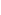 Цели изучения литературы могут быть достигнуты при обращении к художественным произведениям, которые давно и всенародно признаны классическими с точки зрения их художественного качества и стали достоянием отечественной и мировой литературы. Следовательно, цель литературного образования в школе состоит и в том, чтобы познакомить учащихся с классическими образцами мировой словесной культуры, обладающими высокими художественными достоинствами, выражающими жизненную правду, обще гуманистические идеалы, воспитывающими высокие нравственные чувства у человека читающего.Анализ текста, при котором не нарушается особое настроение учащихся, возникающее при первом чтении, несомненно, трудная, но почетная задача. То же можно сказать и о формировании вдумчивого, талантливого читателя. Именно на них, на этих талантливых, чутких, обладающих творческим воображением читателей, и рассчитывает автор, когда напрягает все свои душевные силы в поисках верного образа, верного поворота действий, верного слова.Содержание школьного литературного образования концентрично — оно включает два больших концентра (5—9 и 10—11 классы).В 10—11 классах предусмотрено изучение художественной литературы на историко-литературной основе, монографическое изучение творчества классиков русской литературы.Английский языкНа третьей ступени обучения систематизируются языковые социокультурные знания, приобретенные на I и II ступени обучения, углубляются знания о лингвистической вариативности английской речи в условиях официального и неофициального общения, развивается умение использовать иностранные языки как инструмент межкультурного общения и обучения особенностям перевода. Полнота усвоения программных знаний, умений, навыков и компетенций учащимися является одним из критериев успешности и эффективности процесса обучения.Изучение в старшей школе английского языка на базовом уровне направлено на достижение следующих целей:дальнейшее развитие иноязычной коммуникативной компетенции (речевой, языковой, социокультурной, компенсаторной, учебно-познавательной):речевая компетенция – совершенствование коммуникативных умений в четырех основных видах речевой деятельности (говорении, аудировании, чтении и письме), умений планировать свое речевое и неречевое поведение;языковая компетенция – систематизация ранее изученного материала; овладение новыми языковыми средствами в соответствии с отобранными темами и сферами общения: увеличение объема используемых лексических единиц; развитие навыков оперирования языковыми единицами в коммуникативных целях;социокультурная компетенция – увеличение объема знаний о социокультурной специфике страны/стран изучаемого языка, совершенствование умений строить свое речевое и неречевое поведение адекватно этой специфике, формирование умений выделять общее и специфическое в культуре родной страны и страны изучаемого языка;компенсаторная компетенция – дальнейшее развитие умений выходить из положения в условиях дефицита языковых средств при получении и передаче иноязычной информации;учебно-познавательная компетенция – развитие общих и специальных учебных умений, позволяющих совершенствовать учебную деятельность по овладению иностранным языком, удовлетворять с его помощью познавательные интересы в других областях знания.развитие и воспитание способности и готовности к самостоятельному и непрерывному изучению иностранного языка, дальнейшему самообразованию с его помощью, использованию иностранного языка в других областях знаний; способности к самооценке через наблюдение за собственной речью на родном и иностранном языках; личностному самоопределению учащихся в отношении их будущей профессии; их социальная адаптация; формирование качеств гражданина и патриота.Программно-методическое обеспечениеМатематика (базовый уровень)Математическое образование в системе общего среднего образования занимает одно из ведущих мест, что определяется безусловной практической значимостью математики, ее возможностями в развитии и формировании мышления человека, ее вкладом в создание представлений о научных методах познания действительности. Математическое образование является неотъемлемой частью гуманитарного образования в широком понимании этого слова, существенным элементом формирования личности. В школе-интернате реализуется базовый уровень стандарта по математике, который ориентирован на формирование общей культуры и в основном связан с задачами общего образования (мировоззренческими, воспитательными и развивающими)Изучение математики на базовом уровне среднего (полного) общего образования направлено на достижение следующих целей:формирование представлений о математике как универсальном языке науки, средстве моделирования явлений и процессов, об идеях и методах математики;развитие логического мышления, пространственного воображения, алгоритмической культуры, критичности мышления на уровне, необходимом для будущей профессиональной деятельности, а также последующего обучения в высшей школе;овладение математическими знаниями и умениями, необходимыми в повседневной жизни, для изучения школьных естественнонаучных дисциплин на базовом уровне, для получения образования в областях, не требующих углубленной математической подготовки;воспитание средствами математики культуры личности, понимания значимости математики для научно-технического прогресса, отношения к математике как к части общечеловеческой культуры через знакомство с историей развития математики, эволюцией математических идей.Информатика и ИКТ (базовый уровень)Реализуемая учебная программа для преподавания информатики и ИКТ обеспечивает требования федерального компонента государственного образовательного стандарта среднего (полного) общего образования базового уровня.В качестве основных целей изучения информатики и ИКТ на базовом уровне в школе III ступени выделяются следующие:- освоение системы базовых знаний, отражающих вклад информатики в формирование современной научной картины мира, роль информационных процессов в обществе, биологических и технических системах;- овладение умениями применять, анализировать, преобразовывать информационные модели реальных объектов и процессов, используя при этом информационные и коммуникационные технологии (ИКТ), в том числе при изучении других школьных дисциплин;- развитие познавательных интересов, интеллектуальных и творческих способностей путем освоения и использования методов информатики и средств ИКТ при изучении различных учебных предметов;- воспитание ответственного отношения к соблюдению этических и правовых норм информационной деятельности;- приобретение опыта использования информационных технологий в индивидуальной и коллективной учебной и познавательной, в том числе проектной деятельностиИсторияПрограмма соответствует федеральному компоненту государственного стандарта общего образования, утвержденного приказом Министерства образования РФ № 1089 от 05.03.2004. Примерная программа по истории для ступени среднего (полного) общего образования предусматривает реализацию стандарта в рамка двух курсов- «История России» и «Всеобщая история». Исходя из целей исторического образования в старшей школе, в том числе приоритетного значения материала, связанного с социально-мировоззренческим развитием обучающихся, предполагается изучение в 10 классе- «Истории России» ( с древнейших времён до середины XIX века); «Всеобщей истории» ( с древнейших времён до середины XIX века). В 11 классе- «Истории России» ( вторая половина XIX века – начало XXI века); «Всеобщей истории» ( вторая половина XIX века – начало XXI века).Изучение истории на ступени среднего (полного) общего образования на базовом уровненаправлено на достижение следующих целей:воспитание гражданственности, национальной идентичности, развитие мировоззренческих убеждений учащихся на основе осмысления ими исторически сложившихся культурных, религиозных, этнонациональных традиций, нравственных и социальных установок, идеологических доктрин;развитие способности понимать историческую обусловленность явлений и процессов современного мира, определять собственную позицию по отношению к окружающей реальности, соотносить свои взгляды и принципы с исторически возникшими мировоззренческими системами;освоение систематизированных знаний об истории человечества, формирование целостного представления о месте и роли России во всемирно-историческом процессе;овладение умениями и навыками поиска, систематизации и комплексного анализа исторической информации;формирование исторического мышления – способности рассматривать события и явления с точки зрения их исторической обусловленности, сопоставлять различные версии и оценки исторических событий и личностей, определять собственное отношение к дискуссионным проблемам прошлого и современностиОбществознание (включая экономику и право)Учебный предмет «Обществознание (включая экономику и право)» направлен на содействие социализации личности, усвоение индивидом знаний о современном обществе и человеке, гуманистических и демократических ценностей, социальных норм, нравственных установок, способов познавательной и практической деятельности, образцов достойного поведения, формирование жизненной позиции личности в процессе усвоения социального опыта и на этой основе разностороннее развитие обучающихся.Целями изучения этого предмета являются:развитие личности в период ранней юности, ее духовно-нравственной, политической и правовой культуры, экономического образа мышления, социального поведения, основанного на уважении закона и правопорядка, способности к личному самоопределению и самореализации; интереса к изучению социальных и гуманитарных дисциплин;воспитание общероссийской идентичности, гражданской ответственности, правового самосознания, толерантности, приверженности гуманистическим и демократическим ценностям, закрепленным в Конституции Российской Федерации;освоение системы знаний об экономической и иных видах деятельности людей, об обществе, его сферах, правовом регулировании общественных отношений, необходимых для взаимодействия с социальной средой и выполнения типичных социальных ролей человека и гражданина, для последующего изучения социально-экономических и гуманитарных дисциплин в учреждениях системы среднего и высшего профессионального образования или для самообразования;овладение умениями получать и критически осмысливать социальную (в том числе экономическую и правовую) информацию, анализировать, систематизировать полученные данные; освоение способов познавательной, коммуникативной, практической деятельности, необходимых для участия в жизни гражданского общества и государства;формирование опыта применения полученных знаний и умений для решения типичных задач в области социальных отношений; гражданской и общественной деятельности, межличностных отношений, отношений между людьми различных национальностей и вероисповеданий, в семейно-бытовой сфере; для соотнесения своих действий и действий других людей с нормами поведения, установленными законом; содействия правовыми способами и средствами защите правопорядка в обществе.ГеографияГеография — единственный в российской школе учебный предмет, дающий целостное представление о Земле как планете людей, о нашей Родине — России, ее природе, хозяйстве, населении, крупных регионах, экологической обстановке.География органично включает взаимосвязанные разделы о природных процессах и явлениях, их воздействии на человека, общество и хозяйство, характеристики ресурсного потенциала, природопользования, населения, хозяйства, городов и сельских поселений, регионов нашей страны необходимые для формирования современной картины мира, понимания характера развития конкретных территорий, стран и народов, особенностей их материальной и духовной культуры, состояния окружающей природной среды. Содержание школьной географии представляет важный элемент общечеловеческой культуры, активно способствует воспитанию человека и гражданина, патриота и интернационалиста.Изучение географии в школе призвано обеспечить:1) формирование у обучающихся системы знаний о природе, населении и хозяйстве своей Родины — России, своей республики (края, области), ближайшем природном и хозяйственном окружении, континентах, странах мира;2) понимание роли территории, природной среды, характера природопользования в жизни современного и будущего поколений; влияние деятельности человека на состояние природы на всех территориальных уровнях в связи с глобальной проблемой выживания человечества;3) усвоение основных черт размещения населения и хозяйства в связи с природными, социальными и производственными факторами;4) выработку навыков поведения в природе, ведения хозяйства в различных географических зонах, адаптации к географическим особенностям территории проживания;5) овладение уникальным языком межнационального общения — географической картой и другими источниками географической информации.Федеральный базисный учебный план для общеобразовательных учреждений Российской Федерации отводит на изучение предмета 68 часов за два года обучения в старшей школе. В ОУ предмет география изучается в 10 классе из расчёта 2 часа в неделю.ФизикаДанный курс физики на базовом уровне обеспечивает общекультурный уровень подготовки учащихся, приоритетными целями на этом этапе обучения являются следующие:освоение знаний о фундаментальных физических законах и принципах, лежащих в основе современной физической картины мира; наиболее важных открытиях в области физики, оказавших определяющее влияние на развитие техники и технологии; методах научного познания природы»;овладение умениями проводить наблюдения, планировать и выполнять эксперименты, выдвигать гипотезы и строить модели, применять полученные знания по физике для объяснения разнообразных физических явлений и свойств веществ; практического использования физических знаний; оценивать достоверность естественно - научной информации;развитие познавательных интересов, интеллектуальных и творческих способностей в процессе приобретения знаний и умений по физике с использованием различных источников информации и современных информационных технологий.воспитание убежденности в возможности познания законов природы; использования достижений физики на благо развития человеческой цивилизации; необходимости сотрудничества в процессе совместного выполнения задач, уважительного отношения к мнению оппонента при обсуждении проблем естественнонаучного содержания; готовности к морально-этической оценке использования научных достижений, чувства ответственности за защиту окружающей средыиспользование приобретенных знаний и умений для решения практических задач повседневной жизни, обеспечения безопасности собственной жизни, рационального природопользования и охраны окружающей среды.ХимияФБУП–2004 для общеобразовательных учреждений Российской Федерации отводит 70 часов для обязательного изучения учебного предмета “Химия” на ступени среднего (полного) общего образования на базовом уровне. В школе-интернате реализуется программа курса химии для 8–11 классов общеобразовательных учреждений (Рудзитис Г.Е.). Изучение химии на базовом уровне среднего (полного) общего образования направлено на достижение следующих целей: освоение знаний о химической составляющей естественнонаучной картины мира, важнейших химических понятиях, законах и теориях;овладение умениями применять полученные знания для объяснения разнообразных химических явлений и свойств веществ, оценки роли химии в развитии современных технологий и получении новых материалов;развитие познавательных интересов и интеллектуальных способностей в процессе самостоятельного приобретения химических знаний с использованием различных источников информации, в том числе компьютерных;воспитание убежденности в позитивной роли химии в жизни современного общества, необходимости химически грамотного отношения к своему здоровью и окружающей среде;применение полученных знаний и умений для безопасного использования веществ и материалов в быту, сельском хозяйстве и на производстве, решения практических задач в повседневной жизни, предупреждения явлений, наносящих вред здоровью человека и окружающей среде.БиологияШкольный курс биологии – важный компонент естественнонаучного образования. Он вносит весомый вклад в решение задач общего образования, обеспечивая формирование у учащихся биологической картины мира, научного мировоззрения, развитие их интеллектуальных, творческих способностей, привитие ценностных ориентаций, подготовку к жизни.В системе школьного образования курс биологии играет большую роль в развитии и воспитании подрастающего поколения: в формировании их общей культуры, воспитании творческой личности, осознании своей ответственности перед обществом за сохранение жизни на Земле.Программа основывается на знаниях, полученных учащимися при изучении биологических дисциплин в младших классах, а также на знаниях, приобретенных на уроках химии, физики, истории, физической и экономической географии. Сам предмет является базовым для ряда специальных дисциплин. В результате изучения предмета учащиеся должны приобрести знания об особенностях жизни как формы существования материи, роли физических и химических процессов в живых понятиях связанных с биологическими системами, о сущности процессов обмена веществ, онтогенеза, соотношении социального и биологического в эволюции человека, об основных областях применения биологии.Изучение биологии на ступени среднего (полного) общего образования в старшей школе на базовом уровне направлено на достижение следующих целей:освоение знаний о биологических системах (клетка, организм, вид, экосистема); истории развития современных представлений о живой природе; выдающихся открытиях в биологической науке; роли биологической науки в формировании современной естественнонаучной картины мира; методах научного познания;овладение умениями обосновывать место и роль биологических знаний в практической деятельности людей, развитии современных технологий; проводить наблюдения за экосистемами с целью их описания и выявления естественных и антропогенных изменений; находить и анализировать информацию о живых объектах;развитие познавательных интересов, интеллектуальных и творческих способностей в процессе изучения выдающихся достижений биологии, вошедших в общечеловеческую культуру; сложных и противоречивых путей развития современных научных взглядов, идей, теорий, концепций, различных гипотез (о сущности и происхождении жизни, человека) в ходе работы с различными источниками информации;воспитание убежденности в возможности познания живой природы, необходимости бережного отношения к природной среде, собственному здоровью; уважения к мнению оппонента при обсуждении биологических проблем;использование приобретенных знаний и умений в повседневной жизни для оценки последствий своей деятельности по отношению к окружающей среде, здоровью других людей и собственному здоровью; обоснования и соблюдения мер профилактики заболеваний, правил поведения в природе.Мировая художественная культураКурс мировой художественной культуры систематизирует знания о культуре и искусстве, полученные на ступенях начального и основного общего образования науроках изобразительного искусства, музыки, литературы и истории, формирует целостное представление омировой художественной культуре, логике её развития в исторической перспективе, о её месте в жизни общества и каждого человека. Изучение мировой художественной культуры развивает толерантное отношениек миру как единству многообразия, а восприятие собственной национальной культуры сквозь призму культуры мировой позволяет более качественно оценить её потенциал, уникальность и значимость. Проблемное поле отечественной и мировой художественной культуры как обобщённого опыта всего человечества предоставляет учащимся неисчерпаемый «строительный материал» для самоидентификации и выстраиваниясобственного вектора развития, а также для более чёткого осознания своей национальной и культурной принадлежности.Реализация содержания художественного образования происходит на трех уровнях:формирование отношения к культуре как к важнейшему условию свободного разностороннего развития собственной личности;формирование потребности в полноценном художественном общении с произведениями различных видов искусств на основе их адекватной эстетической оценки;формирование навыков самостоятельной художественной деятельности как неотъемлемой части своей жизниФизическая культураОбщей целью образования в области физической культуры является формирование у учащихся устойчивых мотивов и потребностей в бережном отношении к своему здоровью, целостном развитии физических и психических качеств, творческом использовании средств физической культуры в организации здорового образа жизни.В соответствии с этим, программа среднего (полного) общего образования своим предметным содержанием ориентируется на достижение следующих целей:- развитие физических качеств и способностей, совершенствование функциональных возможностей организма, укрепление индивидуального здоровья;- воспитание бережного отношения к собственному здоровью, потребности в занятиях физкультурно-оздоровительной и спортивно-оздоровительной деятельностью;- овладение технологиями современных оздоровительных систем физического воспитания, обогащение индивидуального опыта специально-прикладными физическими упражнениями и базовыми видами спорта;  - освоение системой знаний о занятиях физической культурой, их роли и значении в формировании здорового образа жизни и социальных ориентаций;- приобретение компетентности в физкультурно-оздоровительной и спортивной деятельности, овладение навыками творческого сотрудничества в коллективных формах занятий физическими упражнениямиОБЖНа основании приказа Министерства образования и науки Российской Федерации от 20 августа 2008 г. № 241 на предмет «Основы безопасности жизнедеятельности» для среднего (полного) общего образования отводится на базовом уровне 68 часов (по 1 часу в неделю в 10 и 11 классе.)Изучение ОБЖ на базовом уровне в школе III ступени направлено на достижение следующих целей:освоение знаний о безопасном поведении человека в опасных и чрезвычайных ситуациях природного, техногенного и социального характера; здоровье и здоровом образе жизни; об обязанностях граждан по защите государства;развитие черт личности, необходимых для безопасного поведения в чрезвычайных ситуациях и при прохождении военной службы; бдительности по предупреждению актов терроризма;овладение умениями оценивать ситуации, опасные для жизни и здоровья.ТехнологияРеализуемая программа по «Технологии» для учащихся 10-11 класса (базовый уровень) составлена на основе примерной программы основного общего образования по технологии. Изучение технологии направлено на достижение широкого спектра целей:освоение политехнических и специальных технологических знаний в выбранном направлении технологической подготовки;овладение профессиональными умениями в выбранной сфере технологической деятельности; умениями применять методы индивидуальной и коллективной творческой деятельности при разработке и создании продуктов труда; соотносить свои намерения и возможности с требованиями к специалистам соответствующих профессий; находить и анализировать информацию о востребованности специалистов на региональном рынке труда; определять пути получения профессионального образования, трудоустройства;развитие качеств личности, значимых для выбранного направления профессиональной деятельности; творческого мышления; способности к самостоятельному поиску и решению практических задач, рационализаторской деятельности;воспитание инициативности и творческого подхода к трудовой деятельности; трудовой и технологической дисциплины, ответственного отношения к процессу и результатам труда; умения работать в коллективе; культуры поведения на рынке труда и образовательных услуг;формирование готовности и способности к продолжению обучения в системе непрерывного профессионального образования; трудоустройству; успешной самостоятельной деятельности на рынке труда и образовательных услуг, необходимых для быстрой профессиональной адаптации в современном обществе.Региональная учебная программа «Литература народов Севера»Реализуемая в школе-интернате в рамках учебного предмета «Литература» программа по литературе народов Севера составлена на основе примерной программы: Ю.И. Попов, Н.В. Цымбалистенко. Программа национально-регионального компонента государственного стандарта школьного образования «Литература Ямала» (11 класс). - Салехард: ЯНОИПКРО. – 2004г., реализуется в рамках учебного предмета «Литература»Цель программы: приобщение учащихся к истории, культуре, традициям и обычаям народов Ямала, современной истории края, новой северной литературеОбъектом изучения литературы народов Севера являются произведения писателей и публицистов Севера, которые подобраны таким образом, чтобы наиболее ярко показать жизнь, обычаи и законы коренных жителей округа и драматические события ямальской истории XX века.ПравоПрограмма предусматривает формирование у обучающихся общеучебных умений и навыков, универсальных способов деятельности и ключевых компетенций.В области познавательной деятельности: умения самостоятельно и мотивированно организовывать свою познавательную деятельность( от постановки целей до получения и оценки результата); участие в проектной деятельности, в организации и проведении учебно-исследовательской работы: выдвижение гипотез, осуществление их проверки, владение приемами исследовательской деятельности, элементарными навыками прогнозирования (умение отвечать на вопрос: «Что произойдет, если…»).В области информационно-коммуникативной деятельности:Предполагается поиск нужной информации по заданной теме в источниках права; извлечение необходимой информации из источников, созданных в различных знаковых системах(текст, таблица, график)., отделение основной информации от второстепенной, критическое оценивание достоверности полученной информации, передача содержания информации адекватно поставленной цели (сжато, полно, выборочно); умения развернуто обосновать суждения, давать определения, приводить доказательства; объяснение изученных положений на самостоятельно подобранных конкретных примерах, владение основными навыками публичных выступлений.В области рефлексивной деятельности:Обеспечивается понимание ценности образования как средства развития культуры личности; объективное оценивание своих учебных достижений, поведения, черт своей личности, учет мнения других людей при определении собственной позиции и самооценке, владение навыками организации и участия в коллективной деятельности: постановка общей цели и определение средств ее достижения, конструктивное восприятие иных мнений и идей, определение собственного отношения к явлениям современной жизни, умение отстаивать свою гражданскую позицию, формулировать свои мировоззренческие взгляды, осуществление осознанного выбора путей продолжения образования или будущей профессиональной деятельности.Правовое образование в старшей школе на профильном уровне ориентировано на формирование умений осмысленно употреблять правовые понятия и категории, характеризовать основные правовые институты, механизмы и процедуры в России, объяснять взаимосвязь государства, права и других социальных норм; различать виды судопроизводства; полномочия правоохранительных органов, адвокатуры, нотариата, прокуратуры; порядок рассмотрения споров в сфере отношений, регулируемых правом.ЭкономикаИзучение экономики в старшей школе на базовом уровне направлено на достижение следующих целей:развитие гражданского образования, экономического образа мышления; потребности в получении экономических знаний и интереса к изучению экономических дисциплин; способности к личному самоопределению и самореализации;воспитание ответственности за экономические решения; уважения к труду и предпринимательской деятельности;освоение системы знаний об экономической деятельности и об экономике России для последующего изучения социально-экономических и гуманитарных дисциплин в учреждениях системы среднего и высшего профессионального образования или для самообразования;овладение умениями получать и критически осмысливать экономическую информацию, анализировать, систематизировать полученные данные; подходить к событиям общественной и политической жизни с экономической точки зрения; освоение способов познавательной, коммуникативной, практической деятельности, необходимых для участия в экономической жизни общества и государства;формирование опыта применения полученных знаний и умений для решения типичных экономических задач; освоения экономических знаний для будущей работы в качестве наемного работника и эффективной самореализации в экономической сфере.Требования к уровню подготовки обучающихся:Требования направлены на реализацию деятельностного и экономически оправданного подхода к решению жизненных задач; овладение знаниями и умениями, востребованными в повседневной жизни, позволяющими ориентироваться в экономической среде, делать сознательный выбор в условиях альтернатив.В результате изучения экономики на базовом уровне ученик долженЗнать/понимать: функции денег, банковскую систему, причины различий в уровне оплаты труда, основные виды налогов, организационно-правовые формы предпринимательства, виды ценных бумаг, факторы экономического роста.Уметь: приводить примеры: факторов производства и факторных доходов, общественных благ, внешних эффектов, российских предприятий разных организационных форм, глобальных экономических проблем; описывать: действие рынка, основные формы заработной платы и стимулирования труда, инфляцию, основные статьи госбюджета России, экономический рост, глобализацию мировой экономики; объяснять: взаимовыгодность добровольного обмена, причины неравенства доходов, виды инфляции, причины международной торговли. Использовать приобретенные знания и умения в практической деятельности и повседневной жизни для: получения и оценки экономической информации; составления семейного бюджета; оценки собственных экономических действий в качестве потребителя, члена семьи и гражданина.Культура речиПрограмма элективного курса предусматривает обучение выполнению заданий с кратким ответом и конструированию текста типа рассуждения на основе исходного текста, развитие умения понимать и интерпретировать прочитанный текст, создавать своё высказывание, уточняя тему и основную мысль, формулировать проблему, выстраивать композицию, отбирать языковые средства с учётом стиля и типа речи. Умения и навыки, приобретённые в ходе изучения данного курса, направлены на выполнение задания повышенного и высокого уровня сложности.Требования к результатам освоения курса:уметь находить в контексте слово, образованное тем или иным морфологическим способом;уметь находить и грамотно выписывать из предложенного контекста слово той или иной части речи;уметь опознавать и грамотно выписывать из контекста словосочетания с различными типами подчинительной связи;уметь опознавать в контексте простые односоставные предложения;уметь опознавать в контексте из нескольких предложений обособленные синтаксические конструкции;уметь опознавать в контексте из нескольких предложений сложные синтаксические конструкции;уметь находить в контексте из нескольких предложений языковые средства связи предложений в тексте;уметь находить в тексте основные языковые средства выразительности;понимать и интерпретировать содержание исходного текстаформулировать проблему, поставленную автором исходного текста, и комментировать её;определять позицию автора;высказывать свою точку зрения, убедительно её доказывать (приводить не менее двух аргументов, опираясь на читательский и жизненный опыт)уметь излагать свои мысли грамотно, последовательно и связно;анализировать творческие образцы сочинений и рецензировать их.Деловой практический английский языкЦели курса: расширить и углубить знания учащихся о Великобритании, в частности о традициях, обычаях, современной жизни и проблемах этой страны; подготовить учащихся к сдаче Единого государственного экзамена по английскому языку и международных экзаменов через разнообразные тематические тексты и упражнения.Задачи курса: приобщить учащихся к культуре речевого этикета страны изучаемого языка; сформировать умения представлять свою страну и ее культуру в условиях иноязычного общения; совершенствовать умения учащихся работать с различными источниками информации, в том числе в сети Интернет; развить умения аудирования и чтения аутентичных текстов страноведческого характера на английском языке; развить умения монологической и диалогической речи на английском языке; подготовить учащихся к сдаче Единого государственного экзамена по английскому языку и международных экзаменов.В процессе освоения курса у учащихся будут достигнуты определенные личностные результаты: сформированность мировоззрения, соответствующего современному уровню развития науки и общественной практики, основанного на диалоге культур, а также различных форм общественного сознания, осознание своего места в поликультурном мире; сформированность основ саморазвития и самовоспитания; готовность и способность к самостоятельной, творческой и ответственной деятельности (образовательной, учебно-исследовательской, проектной, коммуникативной); сформированность толерантного сознания и поведения личности в поликультурном мире, готовности и способности вести диалог с другими людьми, достигать в нем взаимопонимания, находить общие цели и сотрудничать для их достижения; сформированность навыков сотрудничества со сверстниками, детьми старшего и младшего возраста, взрослыми в образовательной, общественно полезной, учебно-исследовательской, проектной и других видах деятельности; принятие и реализацию ценностей здорового и безопасного образа жизни: потребность в физическом самосовершенствовании, занятиях спортивно-оздоровительной деятельностью, неприятие вредных привычек, курения, употребления алкоголя, наркотиков; сформированность основ экологического мышления, осознание влияния социально-экономических процессов на состояние природной среды; приобретение опыта природоохранной деятельности;В процессе освоения курса будут достигнуты определенные метапредметные результаты: умение самостоятельно осуществлять, контролировать и корректировать урочную и внеурочную (включая внешкольную) деятельность; использовать различные ресурсы для достижения целей; умение продуктивно общаться и взаимодействовать в процессе совместной деятельности, учитывать позиции другого, эффективно разрешать конфликты; владение навыками познавательной, учебно-исследовательской и проектной деятельности, навыками разрешения проблем; готовность и способность к самостоятельной информационно-познавательной деятельности, включая умение ориентироваться в различных источниках информации, критически оценивать и интерпретировать информацию, получаемую из различных источников; умение ориентироваться в социально-политических и экономических событиях, оценивать их последствия; владение языковыми средствами – умение ясно, логично и точно излагать свою точку зрения, использовать адекватные языковые средства; владение навыками познавательной рефлексии как осознания совершаемых действий и мыслительных процессов, их результатов и оснований, границ своего знания и незнания, новых познавательных задач и средств их достижения.В процессе освоения курса у учащихся будут достигнуты следующие предметные результаты: достижение уровня владения иностранным языком, превышающего пороговый, достаточного для делового общения в рамках выбранного профиля и для построения индивидуальной траектории развития; сформированность умений перевода с иностранного языка на русский при работе с несложными текстами в русле выбранного профиля; владение иностранным языком как одним из средств формирования учебно-исследовательских умений, расширения своих знаний в других предметных областях.В процессе изучения курса продолжается развитие иноязычной коммуникативной компетенции учащихся (речевой, языковой, социокультурной, компенсаторной, учебно-познавательной): речевая компетенция – функциональное использование изучаемого языка как средства общения и познавательной деятельности: умение понимать аутентичные иноязычные тексты (аудирование и чтение), передавать информацию в связных аргументированных высказываниях (говорение и письмо), планировать свое речевое и неречевое поведение с учетом статуса партнера по общению; языковая (лингвистическая) компетенция – овладение новыми языковыми средствами в соответствии с темами и сферами общения; социокультурная компетенция (включающая социолингвистическую) – расширение объема знаний о социокультурной специфике страны изучаемого языка, совершенствование умений строить свое речевое и неречевое поведение адекватно этой специфике с учетом ситуаций общения, умения адекватно понимать и интерпретировать лингвокультурные факты, основываясь на сформированных ценностных ориентациях; компенсаторная компетенция – совершенствование умения выходить из положения при дефиците языковых средств в процессе иноязычного общения; учебно-познавательная компетенция – дальнейшее развитие специальных учебных умений, позволяющих совершенствовать учебную деятельность по овладению иностранным языком, повышать ее продуктивность; использовать изучаемый язык в целях продолжения образования и самообразования, прежде всего в рамках выбранного профиля.Физика (профильный уровень)Цели изучения физики на профильном уровне: формирование у обучающихся умения видеть и понимать ценность образования, значимость физического знания для каждого человека, независимо от его профессиональной деятельности; умений различать факты и оценки, сравнивать оценочные выводы, видеть их связь с критериями оценок, формулировать и обосновывать собственную позицию; формирование у обучающихся целостного представления о мире и роли физики в создании современной естественнонаучной картины мира; умения объяснять поведение объектов и процессы окружающей действительности — природной, социальной, культурной, технической среды, используя для этого физические знания; приобретение обучающимися опыта разнообразной деятельности, опыта познания и самопознания; ключевых навыков (ключевых компетентностей), имеющих универсальное значение для различных видов деятельности, — навыков решения проблем, принятия решений, поиска, анализа и об работки информации, коммуникативных навыков, навыков измерений, сотрудничества, эффективного и безопасного использования различных технических устройств; овладение системой научных знаний о физических свойствах окружающего мира, об основных физических законах и о способах их использования в практической жизни.В результате изучения физики на профильном уровне ученик должен знать/понимать: смысл понятий: физическое явление, физическая величина, модель, гипотеза, принцип, постулат, теория, пространство, время, инерциальная система отсчета, материальная точка, вещество, взаимодействие, идеальный газ, резонанс, электромагнитные колебания, электромагнитное поле, электромагнитная волна, атом, квант, фотон, атомное ядро, дефект массы, энергия связи, радиоактивность, ионизирующее излучение, планета, звезда, галактика, Вселенная; смысл физических величин: перемещение, скорость, ускорение, масса, сила, давление, импульс, работа, мощность, механическая энергия, момент силы, период, частота, амплитуда колебаний, длина волны, внутренняя энергия, средняя кинетическая энергия частиц вещества, абсолютная температура, количество теплоты, удельная теплоемкость, удельная теплота парообразования, удельная теплота плавления, удельная теплота сгорания, элементарный электрический заряд, напряженность электрического поля, разность потенциалов, электроемкость, энергия электрического поля, сила электрического тока, электрическое напряжение, электрическое сопротивление, электродвижущая сила, магнитный поток, индукция магнитного поля, индуктивность, энергия магнитного поля, показатель преломления, оптическая сила линзы; смысл физических законов, принципов и постулатов (формулировка, границы применимости):законы динамики Ньютона, принципы суперпозиции и относительности, закон Паскаля, закон Архимеда, закон Гука, закон всемирного тяготения, законы сохранения энергии, импульса и электрического заряда, основное уравнение кинетической теории газов, уравнение состояния идеального газа, законы термодинамики, закон Кулона, закон Ома для полной цепи, закон Джоуля-Ленца, закон электромагнитной индукции, законы отражения и преломления света, постулаты специальной теории относительности, закон связи массы и энергии, законы фотоэффекта, постулаты Бора, закон радиоактивного распада; вклад российских и зарубежных ученых, оказавших наибольшее влияние на развитие физики.Уметь: описывать и объяснять результаты наблюдений и экспериментов: независимость ускорения свободного падения от массы падающего тела; нагревание газа при его быстром сжатии и охлаждение при быстром расширении; повышение давления газа при его нагревании в закрытом сосуде; броуновское движение; электризация тел при их контакте; взаимодействие проводников с током; действие магнитного поля на проводник с током; зависимость сопротивления полупроводников от температуры и освещения; электромагнитная индукция; распространение электромагнитных волн; дисперсия, интерференция и дифракция света; излучение и поглощение света атомами, линейчатые спектры; фотоэффект; радиоактивность; приводить примеры опытов, иллюстрирующих, что: наблюдения и эксперимент служат основой для выдвижения гипотез и построения научных теорий; эксперимент позволяет проверить истинность теоретических выводов; физическая теория дает возможность объяснять явления природы и научные факты; физическая теория позволяет предсказывать еще неизвестные явления и их особенности; при объяснении природных явлений используются физические модели; один и тот же природный объект или явление можно исследовать на основе использования разных моделей; законы физики и физические теории имеют свои определенные границы применимости; описывать фундаментальные опыты, оказавшие существенное влияние на развитие физики; применять полученные знания для решения физических задач; определять: характер физического процесса по графику, таблице, формуле; продукты ядерных реакций на основе законов сохранения электрического заряда и массового числа; измерять: скорость, ускорение свободного падения; массу тела, плотность вещества, силу, работу, мощность, энергию, коэффициент трения скольжения, влажность воздуха, удельную теплоемкость вещества, удельную теплоту плавления льда, электрическое сопротивление, ЭДС и внутреннее сопротивление источника тока, показатель преломления вещества, оптическую силу линзы, длину световой волны; представлять результаты измерений с учетом их погрешностей; приводить примеры практического применения физических знаний: законов механики, термодинамики и электродинамики в энергетике; различных видов электромагнитных излучений для развития радио- и телекоммуникаций; квантовой физики в создании ядерной энергетики, лазеров; воспринимать и на основе полученных знаний самостоятельно оценивать информацию, содержащуюся в сообщениях СМИ, научно-популярных статьях; использовать новые информационные технологии для поиска, обработки и предъявления информации по физике в компьютерных базах данных и сетях (сети Интернет); использовать приобретенные знания и умения в практической деятельности и повседневной жизни для: обеспечения безопасности жизнедеятельности в процессе использования транспортных средств, бытовых электроприборов, средств радио- и телекоммуникационной связи; анализа и оценки влияния на организм человека и другие организмы загрязнения окружающей среды; рационального природопользования и защиты окружающей среды; определения собственной позиции по отношению к экологическим проблемам и поведению в природной среде.Информатика (профильный уровень)Изучение информатики и информационных технологий в старшей школе на профильном уровне направлено на достижение следующих целей: освоение и систематизация знаний, относящихся к математическим объектам информатики; построению описаний объектов и процессов, позволяющих осуществлять их компьютерное моделирование; средствам моделирования; информационным процессам в биологических, технологических и социальных системах;овладение умениями строить математические объекты информатики, в том числе логические формулы и программы на формальном языке, удовлетворяющие заданному описанию; создавать программы на языке программирования по их описанию; использовать общепользовательские инструменты и настраивать их для нужд пользователя; развитие алгоритмического мышления, способностей к формализации, элементов системного мышления; воспитание культуры проектной деятельности, в том числе умения планировать, работать в коллективе; чувства ответственности за результаты своего труда, используемые другими людьми; установки на позитивную социальную деятельность в информационном обществе, недопустимости действий, нарушающих правовые и этические нормы работы с информацией; приобретение опыта создания, редактирования, оформления, сохранения, передачи информационных объектов различного типа с помощью современных программных средств; построения компьютерных моделей, коллективной реализации информационных проектов, преодоления трудностей в процессе интеллектуального проектирования, информационной деятельности в различных сферах, востребованных на рынке труда.Основные задачи программы: систематизировать подходы к изучению предмета; сформировать у учащихся единую систему понятий, связанных с созданием, получением, обработкой, интерпретацией и хранением информации; научить пользоваться распространенными прикладными пакетами; показать основные приемы эффективного использования информационных технологий; сформировать логические связи с другими предметами, входящими в курс общего образования; подготовить учащихся к жизни в информационном обществе.Основным результатом обучения является достижение базовой информационнокоммуникационной компетентности учащегося.В результате изучения информатики и информационных технологий на профильном уровнеученик должен знать/понимать:логическую символику;основные конструкции языка программирования;свойства алгоритмов и основные алгоритмические конструкции; тезис о полноте формализации понятия алгоритма;виды и свойства информационных моделей реальных объектов и процессов, методы и средства компьютерной реализации информационных моделей;общую структуру деятельности по созданию компьютерных моделей;назначение и области использования основных технических средств информационных и коммуникационных технологий и информационных ресурсов;виды и свойства источников и приемников информации, способы кодирования и декодирования, причины искажения информации при передаче; связь полосы пропускания канала со скоростью передачи информации;базовые принципы организации и функционирования компьютерных сетей;нормы информационной этики и права, информационной безопасности, принципы обеспечения информационной безопасности;способы и средства обеспечения надежного функционирования средств ИКТ;уметь:выделять информационный аспект в деятельности человека; информационное взаимодействие в простейших социальных, биологических и технических системах;строить информационные модели объектов, систем и процессов, используя для этого типовые средства (язык программирования, таблицы, графики, диаграммы, формулы и т.п.);вычислять логическое значение сложного высказывания по известным значениям элементарных высказываний;проводить статистическую обработку данных с помощью компьютера;интерпретировать результаты, получаемые в ходе моделирования реальных процессов;устранять простейшие неисправности, инструктировать пользователей по базовым принципам использования ИКТ;оценивать числовые параметры информационных объектов и процессов: объем памяти,необходимый для хранения информации; скорость передачи и обработки информации;оперировать информационными объектами, используя имеющиеся знания о возможностях информационных и коммуникационных технологий, в том числе создавать структуры хранения данных; пользоваться справочными системами и другими источниками справочной информации; соблюдать права интеллектуальной собственности на информацию;проводить виртуальные эксперименты и самостоятельно создавать простейшие модели в учебных виртуальных лабораториях и моделирующих средах;выполнять требования техники безопасности, гигиены, эргономики и ресурсосбережения при работе со средствами информатизации; обеспечение надежного функционирования средств ИКТ.Использовать приобретенные знания и умения в практической деятельности и повседневной жизни для:поиска и отбора информации, в частности, относящейся к личным познавательным интересам, связанной с самообразованием и профессиональной ориентацией;представления информации в виде мультимедиа объектов с системой ссылок (например, для размещения в сети); создания собственных баз данных, цифровых архивов, медиатек;подготовки и проведения выступления, участия в коллективном обсуждении, фиксации его хода и результатов;личного и коллективного общения с использованием современных программных и аппаратных средств коммуникаций;соблюдения требований информационной безопасности, информационной этики и праваОбществознание (профильный уровень)Изучение обществознания на профильном уровне направлено на достижение следующих целей: развитие личности в ответственный период социального взросления человека, ее познавательных интересов, критического мышления в процессе восприятия социальной (в том числе экономической и правовой) информации и определения собственной позиции; нравственной и правовой культуры, экономического образа мышления, способности к самоопределению и самореализации; воспитание общероссийской идентичности, гражданской ответственности, уважения к социальным нормам; приверженности гуманистическим и демократическим ценностям, закрепленным в Конституции Российской Федерации; освоение на уровне функциональной грамотности знаний, необходимых для социальной адаптации: об обществе; основных социальных ролях; позитивно оцениваемых обществом качествах личности, позволяющих успешно взаимодействовать в социальной среде; сферах человеческой деятельности; способах регулирования общественных отношений; механизмах реализации и защиты прав человека и гражданина; овладение умениями познавательной, коммуникативной, практической деятельности в основных характерных для подросткового возраста социальных ролях; формирование опыта применения полученных знаний для решения типичных задач в области социальных отношений; экономической и гражданско-общественной деятельности; межличностных отношениях; отношениях между людьми различных национальностей и вероисповеданий; самостоятельной познавательной деятельности; правоотношениях; семейно-бытовых отношениях.Минимальный набор выполняемых учащимися работ включает в себя: работу с различными педагогически неадаптированными источниками социальной информации, включая современные средства коммуникации (в том числе ресурсы Интернета); критическое восприятие и осмысление разнородной социальной информации, отражающей различные подходы, интерпретации социальных явлений, формулирование на этой основе собственных заключений и оценочных суждений; анализ явлений и событий, происходящих в современной социальной жизни, с применением методов социального познания; решение проблемных, логических, творческих задач, отражающих актуальные проблемы социально-гуманитарного знания; участие в обучающих играх (ролевых, ситуативных, деловых), тренингах, моделирующих ситуации из реальной жизни; участие в дискуссиях, диспутах, дебатах по актуальным социальным проблемам, отстаивание и аргументацию своей позиции, оппонирование иному мнению; осуществление учебно-исследовательских работ по социальной проблематике, разработку индивидуальных и групповых ученических проектов; подготовку рефератов, освоение приемов оформления результатов исследования актуальных социальных проблем; осмысление опыта взаимодействия с другими людьми, социальными институтами, участия в гражданских инициативах и различных формах самоуправления.В результате изучения обществознания на профильном уровне ученик должен знать/понимать: социальные свойства человека, его место в системе общественных отношений; закономерности развития общества как сложной самоорганизующейся системы; основные социальные институты и процессы; различные подходы к исследованию проблем человека и общества; особенности различных общественных наук, основные пути и способы социального и гуманитарного познания;Уметь: характеризовать с научных позиций основные социальные объекты (факты, явления, процессы, институты), их место и значение в жизни общества как целостной системы; проблемы человека в современном обществе; осуществлять комплексный поиск, систематизацию и интерпретацию социальной информации по определенной теме из оригинальных неадаптированных текстов (философских, научных, правовых, политических, публицистических); анализировать и классифицировать социальную информацию, представленную в различных знаковых системах (текст, схема, таблица, диаграмма, аудиовизуальный ряд); переводить ее из одной знаковой системы в другую; сравнивать социальные объекты, выявляя их общие черты и различия; устанавливать соответствия между существенными чертами и признаками социальных явлений и обществоведческими терминами, понятиями; сопоставлять различные научные подходы; различать в социальной информации факты и мнения, аргументы и выводы; объяснять внутренние и внешние связи (причинно-следственные и функциональные) изученных социальных объектов (включая взаимодействия человека и общества, общества и природы, общества и культуры, подсистем и структурных элементов социальной системы, социальных качеств человека); раскрывать на примерах важнейшие теоретические положения и понятия социально-экономических и гуманитарных наук; участвовать в дискуссиях по актуальным социальным проблемам; формулировать на основе приобретенных социально-гуманитарных знаний собственные суждения и аргументы по определенным проблемам; оценивать различные суждения о социальных объектах с точки зрения общественных наук; подготавливать аннотацию, рецензию, реферат, творческую работу, устное выступление; осуществлять индивидуальные и групповые учебные исследования по социальной проблематике; применять социально-экономические и гуманитарные знания в процессе решения познавательных и практических задач, отражающих актуальные проблемы жизни человека и общества; использовать приобретенные знания и умения в практической деятельности и повседневной жизни для: эффективного выполнения типичных социальных ролей; сознательного взаимодействия с социальными институтами; ориентировки в актуальных общественных событиях и процессах; выработки собственной гражданской позиции; оценки общественных изменений с точки зрения демократических и гуманистических ценностей, лежащих в основе Конституции Российской Федерации; самостоятельного поиска социальной информации, необходимой для принятия собственных решений; критического восприятия информации, получаемой в межличностном общении и массовой коммуникации; нравственной оценки социального поведения людей; предвидения возможных последствий определенных социальных действий субъектов общественных отношений; ориентации в социальных и гуманитарных науках, их последующего изучения в учреждениях среднего и высшего профессионального образования; осуществления конструктивного взаимодействия людей с разными убеждениями, культурными ценностями и социальным положением.Химия (профильный уровень)Изучение химии на профильном уровне среднего общего образования направлено на достижение следующих целей: освоение знаний о химической составляющей естественно - научной картины мира, важнейших химических понятиях, законах и теориях; овладение умениями применять полученные знания для объяснения разнообразных химических явлений и свойств веществ, оценки роли химии в развитии современных технологий и получении новых материалов; развитие познавательных интересов и интеллектуальных способностей в процессе самостоятельного приобретения химических знаний с использованием различных источников информации, в том числе компьютерных; воспитание убежденности в позитивной роли химии в жизни современного общества, необходимости химически грамотного отношения к своему здоровью и окружающей среде; применение полученных знаний и умений для безопасного использования веществ и материалов в быту, сельском хозяйстве и на производстве, решения практических задач в повседневной жизни, предупреждения явлений, наносящих вред здоровью человека и окружающей среде.Задачи обучения: материальное единство веществ природы, их генетическая связь; причинно-следственные связи между составом, строением, свойствами и применением веществ; познаваемость веществ и закономерностей протекания химических реакций; объясняющая и прогнозирующая роль теоретических знаний для фактического материала химии элементов; конкретное химическое соединение представляет собой звено в непрерывной цепи превращений веществ, оно участвует в круговороте химических элементов и в химической эволюции; законы природы объективны и познаваемы, знание законов дает возможность управлять химическими превращениями веществ, находить экологически безопасные способы производства и охраны окружающей среды о загрязнений. Наука и практика взаимосвязаны: требования практики – движущая сила науки, успехи практики обусловлены достижениями науки; развитие химической науки и химизации народного хозяйства служат интересам человека, имеют гуманистический характер и призваны способствовать решению глобальных проблем современности.В результате изучения химии на профильном уровне ученик должен знать/понимать: роль химии в естествознании, ее связь с другими естественными науками, значение в жизни современного общества; важнейшие химические понятия: вещество, химический элемент, атом, молекула, масса атомов и молекул, ион, радикал, аллотропия, нуклиды и изотопы, атомные s-, p-, d-орбитали, химическая связь, электроотрицательность, валентность, степень окисления, гибридизация орбиталей, пространственное строение молекул, моль, молярная масса, молярный объем, вещества молекулярного и немолекулярного строения, комплексные соединения, дисперсные системы, истинные растворы, электролитическая диссоциация, кислотно-основные реакции в водных растворах, гидролиз, окисление и восстановление, электролиз, скорость химической реакции, механизм реакции, катализ, тепловой эффект реакции, энтальпия, теплота образования, энтропия, химическое равновесие, константа равновесия, углеродный скелет, функциональная группа, гомология, структурная и пространственная изомерия, индуктивный и мезомерный эффекты, электрофил, нуклеофил, основные типы реакций в неорганической и органической химии; основные законы химии: закон сохранения массы веществ, периодический закон, закон постоянства состава вещества, закон Авогадро, закон Гесса, закон действующих масс в кинетике и термодинамике; основные теории химии: строения атома, химической связи, электролитической диссоциации, кислот и оснований, строения органических соединений (включая стереохимию), химическую кинетику и химическую термодинамику; классификацию и номенклатуру неорганических и органических соединений; природные источники углеводородов и способы их переработки; вещества и материалы, широко используемые в практике: основные металлы и сплавы, графит, кварц, стекло, цемент, минеральные удобрения, минеральные и органические кислоты, щелочи, аммиак, углеводороды, фенол, анилин, метанол, этанол, этиленгликоль, глицерин, формальдегид, ацетальдегид, ацетон, глюкоза, сахароза, крахмал, клетчатка, аминокислоты, белки, искусственные волокна, каучуки, пластмассы, жиры, мыла и моющие средства.Уметь: называть изученные вещества по «тривиальной» и международной номенклатурам; определять валентность и степень окисления химических элементов, заряд иона, тип химической связи, пространственное строение молекул, тип кристаллической решетки, характер среды в водных растворах, окислитель и восстановитель, направление смещения равновесия под влиянием различных факторов, изомеры и гомологи, принадлежность веществ к различным классам органических соединений, характер взаимного влияния атомов в молекулах, типы реакций в неорганической и органической химии; характеризовать s- , p- и d-элементы по их положению в периодической системе Д. И. Менделеева; общие химические свойства металлов, неметаллов, основных классов неорганических соединений; строение и свойства органических соединений (углеводородов, спиртов, фенолов, альдегидов и кетонов, карбоновых кислот, аминов, аминокислот и углеводов); объяснять зависимость свойств химического элемента и образованных им веществ от положения в периодической системе Д. И. Менделеева; зависимость свойств неорганических веществ от их состава и строения; природу и способы образования химической связи; зависимость скорости химической реакции от различных факторов, реакционной способности органических соединений от строения их молекул; выполнять химический эксперимент по распознаванию важнейших неорганических и органических веществ; получению конкретных веществ, относящихся к изученным классам соединений; проводить расчеты по химическим формулам и уравнениям реакций; осуществлять самостоятельный поиск химической информации с использованием различных источников (справочных, научных и научно-популярных изданий, компьютерных баз данных, ресурсов Интернета); использовать компьютерные технологии для обработки и передачи информации и ее представления в различных формах; использовать приобретенные знания и умения в практической деятельности и повседневной жизни: для понимания глобальных проблем, стоящих перед человечеством: экологических, энергетических и сырьевых; объяснения химических явлений, происходящих в природе, быту и на производстве; экологически грамотного поведения в окружающей среде; оценки влияния химического загрязнения окружающей среды на организм человека и другие живые организмы; безопасной работы с веществами в лаборатории, быту и на производстве; определения возможности протекания химических превращений в различных условиях и оценки их последствий; распознавания и идентификации важнейших веществ и материалов; оценки качества питьевой воды и отдельных пищевых продуктов; критической оценки достоверности химической информации, поступающей из различных источников.Математика (профильный уровень)Математическая подготовка учащихся на углубленном уровне включает теоретические сведения по алгебре, началам математического анализа, теории вероятности и статистике. Изучение математики на углубленном уровне направлено на достижение следующих целей:- развитие личности школьника средствами математики;-подготовка его к продолжению обучения;-самореализации в современном обществе,а также открывает дополнительные возможности для совершенствования интеллектуальных и творческих способностей выпускников, развития исследовательских умений и навыков, формирования культуры мышления и математического языка.Основные цели курса:овладение системой математических понятий, законов и методов, изучаемых в пределах основной образовательной программы среднего (полного) общего образования, установление логической связи между ними;осознание и объяснение роли математики в описании и исследовании реальных процессов и явлений; представление о математическом моделировании и его возможностях;овладение математической терминологией и символикой, начальными понятиями логики и принципами математического доказательства; самостоятельное проведение доказательных рассуждений в ходе решения задач;выполнение точных и приближенных вычислений и преобразований выражений; решение уравнений и неравенств; решение текстовых задач; исследование функций, построение их графиков; оценка вероятности наступления событий в простейших ситуациях;способность применять приобретенные знаний и умения для решения задач, в том числе задач практического характера и задач из смежных учебных предметов;становление мотивации к последующему изучению математики, естественных и технических дисциплин в учреждениях системы среднего и высшего профессионального образования и для самообразования;понимание и умение объяснять причины введения абстракций при построении математических теорий;осознание и выявление структуры доказательных рассуждений, логического обоснования доказательств;овладение основными понятиями, идеями и методами математического анализа теории вероятностей и статистки; способность применять полученные знания для описания и анализа проблем из реальной жизни;готовность к решению широко класса задач из различных разделов математики и смежных учебных предметов, к поисковой и творческой деятельности, в том числе при решении нестандартных задач;овладение навыками использования компьютерных программ при решении математических задач, в том числе для поиска пути решения и иллюстрации хода рассуждения.В результате изучения математики выпускник должен знать/понимать: значение математической науки для решения задач, возникающих в теории и практике; широту и в то же время ограниченность применения математических методов к анализу и исследованию процессов и явлений в природе и обществе; значение практики и вопросов, возникающих в самой математике для формирования и развития математической науки; историю развития понятия числа, создания математического анализа, возникновения и развития геометрии; универсальный характер законов логики математических рассуждений, их применимость во всех областях человеческой деятельности.Уметь: выполнять арифметические действия, сочетая устные и письменные приемы, применение вычислительных устройств; находить значения корня натуральной степени, степени с рациональным показателем, логарифма, используя при необходимости вычислительные устройства; пользоваться оценкой и прикидкой при практических расчетах; проводить по известным формулам и правилам преобразования буквенных выражений, включающих степени, радикалы, логарифмы и тригонометрические функции; вычислять значения числовых и буквенных выражений, осуществляя необходимые подстановки и преобразования; использовать приобретенные знания и умения в практической деятельности и повседневной жизни для: практических расчетов по формулам, включая формулы, содержащие степени, радикалы, логарифмы и тригонометрические функции, используя при необходимости справочные материалы и простейшие вычислительные устройства;Функции и графики.Уметь: определять значение функции по значению аргумента при различных способах задания функции; строить графики изученных функций; описывать по графику и в простейших случаях по формуле поведение и свойства функций, находить по графику функции наибольшие и наименьшие значения; решать уравнения, простейшие системы уравнений, используя свойства функций и их графиков; использовать приобретенные знания и умения в практической деятельности и повседневной жизни для: описания с помощью функций различных зависимостей, представления их графически, интерпретации графиков;Начала математического анализа.Уметь: вычислять производные и первообразные элементарных функций, используя справочные материалы; исследовать в простейших случаях функции на монотонность, находить наибольшие и наименьшие значения функций, строить графики многочленов и простейших рациональных функций с использованием аппарата математического анализа; вычислять в простейших случаях площади с использованием первообразной; использовать приобретенные знания и умения в практической деятельности и повседневной жизни для: решения прикладных задач, в том числе социально-экономических и физических, на наибольшие и наименьшие значения, на нахождение скорости и ускорения;Уравнения и неравенстваУметь: решать рациональные, показательные и логарифмические уравнения и неравенства, простейшие иррациональные и тригонометрические уравнения, их системы; составлять уравнения и неравенства по условию задачи; использовать для приближенного решения уравнений и неравенств графический метод; изображать на координатной плоскости множества решений простейших уравнений и их систем; использовать приобретенные знания и умения в практической деятельности и повседневной жизни для: построения и исследования простейших математических моделей.Геометрия.Уметь: распознавать на чертежах и моделях пространственные формы; соотносить трехмерные объекты с их описаниями, изображениями; описывать взаимное расположение прямых и плоскостей в пространстве, аргументировать свои суждения об этом расположении; анализировать в простейших случаях взаимное расположение объектов в пространстве; изображать основные многогранники и круглые тела; выполнять чертежи по условиям задач; строить простейшие сечения куба, призмы, пирамиды; решать планиметрические и простейшие стереометрические задачи на нахождение геометрических величин (длин, углов, площадей, объемов); использовать при решении стереометрических задач планиметрические факты и методы; проводить доказательные рассуждения в ходе решения задач; использовать приобретенные знания и умения в практической деятельности и повседневной жизни для: исследования (моделирования) несложных практических ситуаций на основе изученных формул и свойств фигур; вычисления объемов и площадей поверхностей пространственных тел при решении практических задач, используя при необходимости справочники и вычислительные устройства.Русский язык (профильный уровень)Изучение русского языка в старшей школе на профильном уровне направлено на достижение следующих целей:воспитание гражданина и патриота; формирование представления о русском языке как духовной, нравственной и культурной ценности народа; осознание национального своеобразия русского языка; овладение культурой межнационального общения;развитие и совершенствование способности к речевому взаимодействию и социальной адаптации; информационных умений и навыков; навыков самоорганизации и саморазвития; готовности к осознанному выбору профессии, к получению высшего гуманитарного образования;углубление знаний о лингвистике как науке; языке как многофункциональной развивающейся системе; взаимосвязи основных единиц и уровней языка; языковой норме, ее функциях; функционально-стилистической системе русского языка; нормах речевого поведения в различных сферах и ситуациях общения;овладение умениями опознавать, анализировать, сопоставлять, классифицировать языковые явления и факты с учетом их различных интерпретаций; в необходимых случаях давать исторический комментарий к языковым явлениям; оценивать языковые явления и факты с точки зрения нормативности, соответствия сфере и ситуации общения; разграничивать варианты норм и речевые нарушения;применение полученных знаний и умений в собственной речевой практике, в том числе в профессионально ориентированной сфере общения; совершенствование нормативного и целесообразного использования языка в различных сферах и ситуациях общения.  На основании требований  Государственного образовательного стандарта  2004 г. в содержании рабочей программы предполагается  реализовать актуальные в настоящее время компетентностный, личностно - ориентированный, деятельностный  подходы, которые определяют задачи обучения:углубление  знаний о языке как знаковой системе и общественном явлении, его устройстве, развитии и функционировании;овладение основными нормами русского литературного языка и нормами русского речевого этикета, обогащение словарного запаса и грамматического строя речи;совершенствование способности к  анализу и оценке языковых явлений и фактов; умение пользоваться лингвистическими справочниками и словарями;совершенствование владения всеми видами речевой деятельности и культурой устной и письменной речи, умений и навыков использования языка в различных сферах и ситуациях общения,  основными способами информационной переработки текста; освоение коммуникативной, языковедческой и культуроведческой компетенций.Компетентностный подход определяет следующие  особенности предъявления содержания образования: оно представлено в виде трех тематических блоков, обеспечивающих формирование компетенций. В первом блоке представлены дидактические единицы, обеспечивающие совершенствование  навыков речевого общения. Во втором — дидактические единицы, которые содержат сведения по теории использования языковых средств. Это содержание обучения является базой для развития коммуникативной компетенции учащихся. В третьем блоке представлены дидактические единицы, отражающие историю и культуру народа и обеспечивающие  развитие учебно-познавательной и рефлексивной компетенции. Таким образом, рабочая программа обеспечивает взаимосвязанное развитие и совершенствование ключевых, общепредметных и предметных компетенций.Принципы отбора содержания связаны с преемственностью целей образования на различных ступенях и уровнях обучения, логикой внутрипредметных связей, а также с возрастными особенностями развития учащихся.   Профильное изучение русского языка включает подготовку учащихся к осознанному выбору путей продолжения образования и будущей профессиональной деятельности.В результате изучения русского языка на профильном уровне ученик должен знать/понимать: функции языка; основные сведения о лингвистике как науке, роли старославянского языка в развитии русского языка, формах существования русского национального языка, литературном языке и его признаках; системное устройство языка, взаимосвязь его уровней и единиц; понятие языковой нормы, ее функций, современные тенденции в развитии норм русского литературного языка; компоненты речевой ситуации; основные условия эффективности речевого общения; основные особенности каждого вида речевой деятельности; основные аспекты культуры речи; требования, предъявляемые к устным и письменным текстам различных жанров в учебно-научной, обиходно-бытовой, социально-культурной и деловой сферах общения.Уметь: проводить различные виды анализа языковых единиц; языковых явлений и фактов, допускающих неоднозначную интерпретацию; разграничивать варианты норм, преднамеренные и непреднамеренные нарушения языковой нормы; проводить лингвистический анализ учебно-научных, деловых, публицистических, разговорных и художественных текстов; оценивать устные и письменные высказывания с точки зрения языкового оформления, эффективности достижения поставленных коммуникативных задач; объяснять взаимосвязь фактов языка и истории, языка и культуры русского и других народов.Аудирование и чтение: использовать разные виды чтения (ознакомительно-изучающее, ознакомительно-реферативное и др.) в зависимости от коммуникативной задачи; извлекать необходимую информацию из различных источников: учебно-научных текстов, справочной литературы, средств массовой информации, в том числе представленных в электронном виде на различных информационных носителях; владеть основными приемами информационной переработки устного и письменного текста;Говорение и письмо: создавать устные и письменные монологические и диалогические высказывания различных типов и жанров в социально-культурной, учебно-научной (на материале изучаемых учебных дисциплин), деловой сферах общения; редактировать собственный текст; применять в практике речевого общения основные орфоэпические, лексические, грамматические нормы современного русского литературного языка; использовать в собственной речевой практике синонимические ресурсы русского языка; применять в практике письма орфографические и пунктуационные нормы современного русского литературного языка; соблюдать нормы речевого поведения в различных сферах и ситуациях общения, в том числе при обсуждении дискуссионных проблем; использовать приобретенные знания и умения в практической деятельности и повседневной жизни для: осознания русского языка как духовной, нравственной и культурной ценности народа; приобщения к ценностям национальной и мировой культуры; углубления лингвистических знаний, расширения кругозора в области филологических наук и получения высшего филологического образования; совершенствования коммуникативных способностей; развития готовности к речевому взаимодействию, межличностному и межкультурному общению, сотрудничеству; увеличения продуктивного, рецептивного и потенциального словаря; расширения круга используемых языковых и речевых средств; совершенствования способности к самооценке через наблюдение за собственной речью; развития интеллектуальных и творческих способностей, навыков самостоятельной деятельности, использования языка для самореализации, самовыражения в различных областях человеческой деятельности; удовлетворения познавательных интересов в области гуманитарных наук; самообразования и активного участия в производственной, культурной и общественной жизни государства.Анализ текста и языковых единиц: выполнять все виды разбора (фонетический, лексический, морфемный, словообразовательный, морфологический, синтаксический, орфографический, пунктуационный, речеведческий, анализ художественного текста); анализировать особенности употребления основных единиц языка; анализировать тексты разных функциональных стилей и разных типов с точки зрения структуры, содержания, изобразительно-выразительных средств, стилевых особенностей; пользоваться языковыми средствами для точной передачи мысли при построении высказывания.Ожидаемые результаты:Выпускник, получивший среднее общее образование, - это человек, который:Освоил все образовательные программы по предметам школьного учебного плана;Овладел основами компьютерной грамотности;Умеет быстро адаптироваться к меняющимся социально-экономическим отношениям, знает свои права и обязанности, умеет их реализовать;Готов к формам и методам обучения, применяемого в ВУЗах;Владеет культурой жизненного самоопределения и самореализации, уважает свое и чужое достоинство, уважает труд свой и других людей, обладает чувством социальной ответственности, ведет здоровый образ жизни, является патриотом своего Отечества.Технологии, применяемые при реализации основнойобразовательнойпрограммы среднего общего образованияПедагогические технологии, используемые в образовательном процессе, ориентированы на развитие общекультурной компетентности личности, подготовку к дальнейшему выбору профессионального маршрута и маршрута образования, формирование критического мышления, самостоятельности мышления, активизацию деятельности обучающихся:информационно-коммуникационные технологии;коммуникативные технологии;исследовательские технологии;проектные технологии.Применяются следующие формы и методы обучения:занятия в малых группах;практикумы;лабораторные занятия;лекционно-семинарские формы обучения;приемы развивающего обучения;проблемное обучение;Педагогические технологии носят профориентационную направленность, имеют целью осуществление преемственности между средним общим и высшим профессиональным образованием образованием.Формы аттестации достижений обучающихсятекущая успеваемость: контрольные, тестовые, самостоятельные, лабораторные, практические, творческие работы обучающихся, проводимые учителем в течение полугодия в соответствии с реализуемой учебной программой (отражается в классном журнале);промежуточная аттестация обучающихся в переводном 10 классе, проводимая в форме контрольных работ, тестирования по плану внутришкольного контроля;итоговая аттестация выпускников 11-12 классов проводится согласно Положению о формах и порядке проведения государственной (итоговой) аттестации обучающихся, освоивших основные общеобразовательные программы среднего общего образования, утвержденного Приказом МО РФ от 28.11.08 №362;результаты ЕГЭ по обязательным предметам и предметам по выбору на итоговой аттестации выпускников 11-12 классов;административные срезовые работы по предметам (диагностические работы по русскому языку и математике на начало и конец учебного года по всем классам; по остальным предметам – по годовому плану работы школы);предметные олимпиады разных уровней;участие в школьных, муниципальных, региональных, всероссийских, международных творческих конкурсах, спортивных соревнованиях;«Портфолио» достижений ученика.В качестве форм учета достижений обучающихся (участие в олимпиадах, конкурсах, соревнованиях, внеклассных мероприятиях, творческие работы школьников) используются:общешкольные выставки работ;награждение дипломами и грамотами.Условия перевода обучающихся в следующий класс:Перевод обучающихся осуществляется в соответствии с Типовым положением об общеобразовательном учреждении. Обучающиеся, освоившие в полном объеме учебные программы, переводятся в следующий класс.Обучающиеся 10-х классов, освоившие в полном объеме учебные программы, переводятся в следующий класс. В следующий класс могут быть условно переведены обучающиеся 10-х классов, имеющие по итогам учебного года академическую задолженность по одному предмету. Ответственность за ликвидацию академической задолженности в течение лета возлагается на родителей (законных представителей) условно переведенных учеников. Обучающиеся 10-х классов, не освоившие программу учебного года и имеющие академическую задолженность по двум или более предметам, оставляются на повторное обучение.Перевод обучающегося в следующий класс в любом случае производится по решению педагогического совета школы.К итоговой аттестации за курс средней общей школы допускаются обучающиеся 11(12) классов, не имеющие академических задолженностей по предметам, изучаемым на третьей ступени.Выпускники 11 (12) классов, не имеющие академических задолженностей после сдачи государственной (итоговой) аттестации за курс средней общей школы, при условии преодоления минимального установленного балла по результатам Единого государственного экзамена по русскому языку и математике, получают аттестат установленного государственного образца о среднем общем образовании. Обучающиеся 11 (12) классов, имеющие по итогам года две или более неудовлетворительные оценки, или получившие по результатам Единого государственного экзамена по русскому языку и математике меньшее количество баллов, чем установлено Рособрнадзором, получают справку установленного образца.Программа воспитания учащихсяЦель воспитательного процесса в школе – создание гуманной образовательной среды, необходимых и достаточных условий для личностного роста каждого ребенка в образовательном, коммуникативном, нравственном и мировоззренческом аспектах.Педагогическая миссия в процессе воспитания –формирование личностно и общественно-значимых ценностей учащихся через практику сотворчества, педагогическую поддержку, общение и взаимодействие учителей, учащихся и родителей.Планирование и организация воспитательного процесса в школе-интернате строится в соответствии с Уставом школы-интерната, локальными актами, приказами, инструкциями и приложениями к основному плану воспитательной работы. Приказами по школе за классами, группами воспитанников закрепляются классные руководители и воспитатели, прикрепляются учебные кабинеты.Задачи воспитательного процесса в школе:Совершенствование форм работы классных руководителей, педагогов дополнительного образования, социально-психологической службы школы с учащимися.Усиление роли семьи в воспитании детей и привлечение родителей к организации учебно-воспитательного процесса и системы дополнительного образования в школе.Развитие самоуправления учащихся, предоставление им реальных возможностей участия в управлении образовательным учреждением, в деятельности творческих и общественных объединений.Укрепление здоровья детей средствами физкультуры и спорта, формирование у учащихся навыков здорового образа жизни, разработка и реализация программы клуба «Олимпиец».Формирование у каждого учащегося профессионального самосознания. Разработка и реализация программы профессиональной ориентации в 1-11 классах.Профилактика правонарушений и безнадзорности среди несовершеннолетних, предупреждение наркомании среди подростков, максимальное привлечение детей группы "риска" к участию в жизни школы, класса, занятиях кружков, секций.Воспитание личности широко образованного, высоконравственного, глубоко мыслящего человека, с независимым, самостоятельным мышлением, новым сознанием, морально- нравственными ценностями, с устойчивой гражданско-патриотической позицией, ориентированным в современных условиях жизни, способного к сотрудничеству и прогнозированию своих поступков.Актуальность:Необходимость социальной адаптации личности поднимает проблему воспитания честных и неравнодушных людей, проявляющих заботу о себе, об окружающих. Единственная школа, в которой можно научиться гражданственности – это живая жизнь с ее трудностями и противоречиями с одной стороны и как неотъемлемая часть, другая сторона, - радость познания, свободного творчества, естественной доброты, товарищества. Чем раньше человек начинает жить такой жизнью, тем лучше, тем быстрее он станет личностью. Такой строительной площадкой для личности являются самоуправление, самодеятельность, саморегуляция, самостоятельность, проведенные через социально-педагогические программы сотрудничества детей, выводящие личность на этап саморазвития, социальной зрелости.Гипотеза:Согласно представлению о фундаменте высокого уровня воспитанности, культуры, образования, общественной сознательности, внутренней зрелости человека, закладываемого школой, сегодня недостаточно научить человека грамоте, основам наук. Воспитать Человека – задача куда сложнее. Значит, необходимо вычленить из контекста многоплановой, многообразной, многоцветной, противоречивой жизни в ее культурных достижениях ключевые ценности, характеризующие достойную Человека жизнь, а также расположить их в последовательности, как бы проецируя последовательное, согласно возрастному развитию, разворачиванию осмысления ребенком жизни как таковой. Это приведет к формированию значимых социальных свойств и качеств личности.Нововведения в воспитательной системе школы – интерната:Разработка и реализация программы клуба «Олимпиец».Разработка и введение курса профессиональной ориентации учащихся в 1-11 классах «Сто дорог – твоя одна».Создание программно-методических продуктов по сопровождению процессов развития и воспитания личности разных категорий обучающихся (учащихся КМНС, одаренных учащихся, учащихся с ОВЗ).Мониторинг (отслеживание результативности и эффективности программы):Уровень воспитанности ученика.Социальная активность личности (социальная зрелость).Адаптация выпускника школы.Толерантность личности к себе, к окружающему миру.Диагностика развития ученика по всем направлениями воспитывающей деятельности.Ожидаемый результатОбщий ожидаемый результат: добиться высокой конкурентоспособности и профессиональной мобильности выпускников основной и средней школы на рынке труда.Выполнение центральных воспитательных задач на III ступени обучения:Управление воспитательным процессом в Мыскаменской школе – интернате строится в контексте компетентностного подхода и реализуется через традиционные и инновационные формы работы с активным применением информационно-коммуникативных технологий.Цель и задачи воспитательного процесса реализуются в следующих направлениях работы школы:- спортивно - оздоровительное направление- духовно-нравственное направление- интеллектуальное направление- развитие детского самоуправления \ досуг- гражданско-патриотическое и правовое направление- взаимодействие и общение- семья№Основные направления развития личностиНаименование традиционных мероприятийПериодичность проведения1спортивно- оздоровительное- День здоровья-Единый классный час «Твое здоровье – здоровье твоей страны»- Акция «Мы за ЗОЖ»- Малая школьная спартакиада- Участие в соревнованиях по мини- футболу- Зарничка «По тропе войны…»- «Спорт против наркотиков» (спортивная игра )- Военно – спортивная игра «Командарм – Патриот»- Президентские состязания- 2 раза в год- ежегодно- ежегодно- ежегодно- ежегодно- ежегодно- ежегодно- ежегодно- ежегодно2Духовно - нравственное и гражданско – патриотическое- Акция «Чистый подъезд», «Мы вам нужны (очистка снежных заносов)- Мероприятия, посвященные Дням воинской славы России- День матери (концерт, выставки, конкурс рисунков, стихов)- День воспитателя (концерт, выставки)- День пожилого человека- Цикл мероприятий «Дом мой – Ямал мой»- День народного единства (единое мероприятие)- Месячник оборонно – массовой работы и патриотического воспитания- Конкурс чтецов на патриотическую тематику- Уроки мужества- Урок – память « Афганистан - …»- Широкая Масленица- Международный день 8 марта- Акция «Мы этой памяти верны» (алая ленточка)-Митинг - линейка -9 МАЯ- Международный день семьи- 2 раза в год- ежегодно по календарным датам- ежегодно- ежегодно- ежегодно- ежегодно- ежегодно- ежегодно-ежегодно- ежегодно- ежегодно- ежегодно- ежегодно- ежегодно- ежегодно3социальное- День медиабезопасности- Единый урок, посвященный памяти жертв терроризма (в рамках месячника безопасности детей)- единый классный час «Подросток и закон»- Единый день борьбы со СПИДом- Неделя профориентации в школе- Проект «Маршрут твоей безопасности»- Акция «Посылка, письмо ямальскому солдату»- Акция «Уроки доброты»- Международный день толерантности- ежегодно- ежегодно- ежегодно- ежегодно- ежегодно- ежегодно- 1 раз в три года- ежегодно- ежегодно4общеинтеллектуальное- Экскурсия в библиотеку «Страна Читалия»- участие в школьном, муниципальном, региональном турах предметной олимпиады школьников- научно- исследовательские конференции- ежегодно (в начале учебного года)- ежегодно- ежегодно5общекультурное- День знаний, праздник «Первый звонок»- Посвящение в пятиклассники, первоклассники- День Дублера (День самоуправления)- Всемирный день улыбки- Осенний бал «Золотая осень»- Тематические дискотеки для 1-11 классов- День учителя (концерт, выставки)- Мастерская Деда Мороза- Новогодний карнавал- Участие в фестивале лидеров «Рождественские каникулы» с. Яр-Сале- конкурсные программы «А ну-ка, девушки», «Добры молодцы»- праздник «Ура, каникулы» (посвященный Дню защиты детей)- Праздник «Последний звонок»- ежегодно- ежегодно- ежегодно- ежегодно- ежегодно- 2 раза в четверть- ежегодно- ежегодно- ежегодно- ежегодно- ежегодно- ежегодно- ежегодно- ежегодно6Конкурсы, в которых учащиеся и воспитанники ОУ принимают ежегодное участие- Участие в конкурсе патриотической песни «Русский характер»- участие учащихся и воспитанников интерната в районной выставке работ прикладного творчества- Участие в конкурсе «Ученик года», «Ученичок года»- участие в конкурсе на получение премии Главы Ямальского района- Участие в конкурсе «Педагог мой друг и наставник»- Участие в конкурсе «Мы за ЗОЖ»- Военно – спортивная игра «Командарм – Патриот»- Участие в конкурсе «Я – гражданин России»- Участие в конкурсе детей с ограниченными возможностямиздоровья «Я – автор»- Всероссийский конкурс «Адрес детства – Россия»- Окружной конкурс «Гостеприимный Ямал»- Всемирный конкурс «Дети рисуют свой мир …»- Всероссийский конкурс «Зелёная планета глазами детей»- Чемпионат по мини- футболу- Окружной конкурс «Осторожно, огонь!»- Окружной конкурс «Спасатель от слова спасать»- Всероссийский конкурс чтецов «Живая классика»- Интернет- олимпиады (предметные,)- Конкурс исследовательских проектов школьников- Окружной конкурс «Мир увлечений»- Международный конкурс изобразительного искусства- Президентские состязания- Международный конкурс «Гренадеры, вперед!Содержание воспитательной работыЗдоровье \ спортивно – оздоровительноеЦельЗадачиМоменты деятельности кл. руководителя:-Использование педагогических технологий и методических приемов для демонстрации учащимся значимости физического и психического здоровья человека.-Воспитание понимания важности здоровья для будущего самоутверждения, для развития нравственных качеств и душевных сил, для профессионального становления.-формировать у учащихся культуру сохранения и совершенствования собственного здоровья.-Знакомить учащихся с опытом и традициями предыдущих поколений по сохранению физического и психического здоровья.сотрудничество с медицинским персоналом школы, медицинскими и профилактическими учреждениями города с целью изучения состояния физического здоровья учащихся.сотрудничество с родителями учащихся и учителем-предметником.Сотрудничество с психологической службой школы с целью формирования у учащихся умений саморегуляции и самовоспитания.Сотрудничество с внешкольными учреждениями дополнительного образования, с помощью которых необходимо вести просветительскую и коррекционную работу среди учащихся и родителей.Организация и проведение внутриклассных мероприятий, формирующих правильное отношение учащихся к занятиям физкультурой и спортом.Формирование собственной я-позиции учащихся к проблеме сохранения и защиты собственного здоровья.Взаимодействие и общениеЦельЗадачиМоменты деятельности классного руководителя:-Передача учащимися знаний, умений, навыков социального общения людей (как позитивного, так и негативного), опыта поколений.-Помочь понять личностный смысл общения, связанный с изучаемыми конкретными проблемами и жизнью в целом.-Знакомить учащихся с традициями и обычаями общения различных поколений.-Формировать у учащихся культуру общения в системе «учитель-ученик», «ученик-ученик», «взрослый-ребенок», «учитель-ученик-родитель».-Создавать в детском коллективе одинаковые условия для общения всех учащихся.-Учить приемам преодоления проблем в общении.изучение способности к общению каждого ученика в детском коллективе.На материале диагностики определение проблем в общении учащихся и организация коррекционной работы.Изучение исторического опыта организации общения людей в человеческих сообществах, их роли и значения для последующих поколений.Обучение учащихся конструированию и моделированию в сфере общения.Обучение проявлению эмпатии, создание положительных ситуаций общения, формирование умений общаться, проявляя эмпатию и положительные эмоции.Организация просвещения и консультирования родителей по проблеме общения.Изучение положения отдельных учащихся и всего класса в целом в детском коллективе.Обучение родителей и детей активным формам общения с детьми с использованием таких форм взаимодействия, как тренинги, дискуссии, часы общения.Нравственность \ духовно – нравственноеЦельЗадачиМоменты деятельности классного руководителя:-Обучение учащихся пониманию смысла человеческого существования, ценности своего существования и ценности существования других людей.-Формирование у учащихся понимания и осознания исторического прошлого и будущего и своей непосредственной роли.-формировать у учащихся нравственную культуру миропонимания.-Формировать у учащихся осознание значимости нравственного опыта прошлого и будущего, и своей роли в нем.Развитие у учащихся желания поступать сообразно полученным нравственным знаниям в реальных жизненных ситуациях.Знакомство учащихся нравственными позициями прошлого и нравственным подвигом во имя человека.Формирование у учащихся умения отстаивать свою нравственную позицию в ситуации выбора.Воспитывать умение бороться и выживать в экстремальных ситуациях.Сотрудничество с родителями и педагогами, используя активные формы взаимодействия.Формировать позитивное отношение к обычаям, традициям своего народа, своей семьи; умение слушать и слышать, смотреть и видеть, самостоятельно делать выбор «между», осознавать и делать выводы о самом себе.ИнтеллектЦельЗадачиМоменты деятельности классного руководителя:-помощь ученикам в развитии в себе способности действовать целесообразно, мыслить рационально и эффективно проявлять себя в окружающей среде. Определить круг реальных учебных возможностей ученика, его ближайшую зону развития, дать шанс на продвижение в интеллектуальном развитии.-определить круг реальных учебных возможностей ученика и зону его ближайшего развития (на основе диагностик).-создать условия для продвижения учащихся в интеллектуальном развитии.-Формировать интеллектуальную культуру учащихся, развивать их кругозор и любознательность.-Сохранить любопытство и информационную независимость.Педагогический анализ результативности учебной деятельности учащихся класса в целом и возможности каждого ученика в частности и организация коррекционной работы.Интеллектуальное развитие учащихся, формирование культуры умственного труда.Изучать и влиять на кругозор учащихся, их познавательный интерес, увлечения, организация и проведение внеклассных мероприятий, позитивно влияющих на интеллектуальное развитие учащихся (библиотеки, библиотечные уроки, видеофонд, театральные и музыкальные уроки).Сотрудничество с психологической службой школы по организации развивающих коррекционных занятий интеллектуальных возможностей младших школьников.Сотрудничество с внешкольными учреждениями дополнительного образования для совместной деятельности по развитию интеллектуальных умений.На основе диагностики совместно с педагогами определить методы, приемы, формы индивидуальной работы с учащимся на уроке и во внеурочное время. Просветительская и консультативная помощь семье в данном направлении.Досуг \ развитие ученического самоуправленияЦельЗадачиМоменты деятельности классного руководителя:-Создание условий для проявления учащимися класса инициативы и самостоятельности, ответственности, искренности и открытости в реальных жизненных ситуациях, развитие интереса к внеклассной деятельности.-создание условий для равного проявления учащимися класса своих индивидуальных способностей во внеурочной деятельности.-Привлечение 100% учащихся к организованной досуговой деятельности.-Использование активных и нестандартных форм внеклассной деятельности учащихся, отвечающих их интересам и возможностям.-Развитие способностей адекватно оценивать свои и чужие достижения, радоваться своим успехам и огорчаться за чужие.-Использование досуговой деятельности как средства развития эстетических умений учащихся и становление этических понятий.Изучение индивидуальных интересов и потребностей учащихся во внеурочной деятельности.Просвещение и консультативная помощь при выборе кружков, клубов, секций, обществ.Предоставление учащимся права выбора формы участия в досуговой деятельности.Изучение отношения класса к участию в досуговой деятельности и результативности участия в различных внеклассных мероприятиях.Предоставление родителям учащихся класса необходимой информации об участии учеников в жизни классного коллектива, демонстрация достижений учащихся.Стимулирование инициативы и активности учащихся в жизни классного коллектива и жизни школы.СемьяЦельЗадачиМоменты деятельности классного руководителя:-максимальное сближение интересов родителей и педагогов по формированию развитой личности.-организация и совместное проведение досуга детей и родителей.-Организация психолого- педагогического просвещения родителей через систему родительских собраний, тематических и индивидуальных консультаций, бесед.-Создание условий для благоприятного взаимодействия участников УВП– педагогов, детей и родителей.изучение семьи, ситуации развития ребенка, нравственных ценностей и традиций, влияющих на нравственное и личностное развитие ребенка. Сотрудничество с психологической службой школы, организующей консультативную индивидуальную и групповую работу с родителями и детьми. Сотрудничество с общественными и правоохранительными органами в целях сохранения психического и физического здоровья и благополучия ребенка. Поощрение родителей, участвующих в жизни школы, класса.Гражданин \ гражданско – патриотическоеЦельЗадачиМоменты деятельности классного руководителя:-формирование у учащихся соответствующих знаний о праве, правовых нормах как регуляторах поведения человека в обществе и отношений между личностью и государством, требующих самостоятельного осознанного выбора поведения и ответственности за него.-обучение решению задач, связанных с нормами права и проблемами морального саморазвития.-Формирование у учащихся правовой культуры, свободного и ответственного самоопределения в сфере правовых отношений с обществом.-Формирование гуманистического мировоззрения, способного к осознанию своих прав и прав других людей, способности к саморазвитию.-Обучение правам ребенка, обязанностям. Обязанность – это не нарушать права другого человека.знакомство с законами и правовыми нормами государства и формирование ответственного отношения учащихся к законам и правовым нормам.Сотрудничество с правовыми организациями в целях правового просвещения учащихся.Организация и проведение внеклассных мероприятий, направленных на формирование умений и навыков правового поведения.Формирование умений руководствоваться мотивами долга, совести, справедливости в ситуациях нравственно-правового выбора.НаправленияЗадачиПути реализацииИнтеллектуальное1. Развивать учебную мотивацию и учебные навыки учащихся.2. Формировать эмоционально-положительное отношение к учебе, знаниям, науке, людям умственного труда.3. Развивать познавательные способности, любознательность, стремление воспринимать окружающий мир во времени и пространстве.4. Формировать социальную и коммуникативную компетентность школьников средствами учебных предметов.5. Стимулировать развитие нестандартности, индивидуальности, одаренности учащихся.- общеобразовательные уроки,- интеллектуальные марафоны,- олимпиады,- викторины,- интеллектуальные конкурсы,- предметные недели,- конференции,- круглые столы,- интернет - конкурсы- индивидуальные маршруты развития одаренных детей.Духовно-нравственное1. Развивать духовно-нравственные качества учащихся: скромность, личную порядочность, этическое отношение к окружающим.2. Содействовать процессам самопознания и самосовершенствования личности учащихся.3. Формировать условия для принятия общечеловеческих норм и образцов как ценностей.4. Поддерживать стремление к сохранению и внесению прекрасного в окружающий мир.5. Формировать художественно-эстетические взгляды и убеждения, интерес к различным видам искусства.6. Совершенствовать личностные качества эстетической восприимчивости и отзывчивости, благородство души через обогащение внутреннего мира воспитанников.7. Развивать стремления формировать свою среду по эстетическим, культурным, общепринятым критериям.- традиционные праздники: День Знаний, День Учителя, Последний звонок, День Матери.- классные часы, посвященные дню пожилого человека,- День защитников Отечества,- литературные гостиные,- конкурсы детских творческих работ,- праздники народного календаря,- оформление информационно- художественных стендов,- культпоходы в кино.Гражданско-патриотическое и правовое1. Прививать чувства справедливости, любви к семье, школе, городу, Отечеству.2. Воспитывать уважение к людям, их правам и интересам, формировать толерантность и гуманизм.3. Формировать чувства ответственности и гражданского долга перед обществом; воспитывать уважение к законам и правилам общежития, бережного отношения к собственности.4. Развивать социальную активность у учащихся, непримиримость к антиобщественным явлениям и поступкам.5. Создавать атмосферу дружбы, взаимопонимания и сотрудничества.- оформление разделов в классных уголках «Единые требования к учащимся»;- неделя правовой пропаганды;- классные часы, посвященные Дню толерантности, Дню конституции, Дню Народного единства;- круглые столы совместно с работниками ОДН;- мероприятия, посвященные первого полета человека в космос;- мероприятия, посвященные Дню Победы - смотр строя и песни- беседы с инспектором ОДН- участие в окружных конкурсах клуба патриотического воспитания г. НоябрьскСпортивно-оздоровительное1. Создавать условия для сохранения и укрепления здоровья учащихся с целью воспитания стремления к здоровому образу жизни.2. Формировать понимание сущности здоровья как одной из главных жизненных ценностей.3. Формировать убеждение в важности и красоте физической культуры.4. Прививать практический интерес к спортивным занятиям.5. Развивать личностные качества: быстроту, ловкость, находчивость, смелость, коллективизм, дисциплинированность.6. Профилактика девиантного поведения.7. Профилактика дорожно-транспортных происшествий.- уроки физической культуры,- традиционные общешкольные Дни Здоровья,- Президентские состязания- дни профилактики (наркотической зависимости, табакокруения, алкогольной зависимости),- классные часы «Формирование ЗОЖ школьников»,- спортивные соревнования, эстафеты, турниры, матчевые встречи, праздники, спартакиады,- месячники безопасностиРазвитие ученического самоуправления1. Представление интересов учащихся в процессе управления школой2. Поддержка и развитие инициатив учащихся в школьной жизни.3. Развитие социальных навыков поведения и установок на самостоятельное принятие решений в социальных проблемных ситуациях.4. Формирование более четкой и осознанной гражданской позиции и ценностного отношения к себе и другим.5. Повышение социальной компетентности учащихся.- ежемесячные заседания староста , «Шанса»- активное сотрудничество со школьной ДЮО «Радуга»- проведение занятий школьным психологом с лидерами самоуправления в классах- коллективные творческие дела в классах-поселковые и школьные социальные проекты- участие в социальных проектах района, округаПрофориентация1. Оказание профориентационной поддержки учащимся в процессе выбора профиля обучения и сферы будущей профессиональной деятельности;2. Получение диагностических данных о предпочтениях, склонностях и возможностях учащихся для осознанного определения профиля обучения;3. Обеспечение широкого диапазона вариативности профильного обучения за счет комплексных и нетрадиционных форм и методов, применяемых на уроках, курсах по выбору, факультативных занятиях и в системе воспитательной работы;4. Дополнительная поддержка групп школьников, у которых легко спрогнозировать сложности трудоустройства – учащихся коррекционных классов и школ и др.;Выработка гибкой системы взаимодействия старшей ступени школы с учреждениями дополнительного и профессионального образования, а также с предприятиями региона.- разработать рекомендации классным руководителям по планированию профориентационной работы с учащимися различных возрастных групп.- организация регулярного выпуска газеты "Кем быть"- информирование учеников о возможных вариантах выбора образовательного маршрута и профессионального самоопределения.- профессиография. Представление в доступной форме профессиограмм наиболее популярных среди учащихся профессий- диагностика развития познавательной сферы младших школьников- профильная диагностика:исследование уровня сформированности познавательных процессов и индивидуально-личностных особенностей.- диагностика интеллектуального развития учащихся.- профессиональное консультирование- открытые интегрированные мероприятия,- классные часы- виртуальные экскурсии на предприятия- круглые столы с приглашением представителей профессий.Критерии эффективности воспитательной системыКритерии эффективности воспитательной системыПоказателиМетодики изученияI. Сформированность познавательного потенциала личностиучащегосяОсвоение учащимися образовательной программыРазвитость мышленияПознавательная активность учащихсяСформированность учебной деятельностиCтатистический анализ текущей и итоговой успеваемостиМетодики изучения развития познавательных процессов личности ребенкаМетод экспертной оценки педагогов и самооценки учащихся (МЭОП )II. Сформированность нравственного потенциала личности учащегосяНравственная направленность личностиСформированность отношений ребенка к Родине, обществу, семье, школе, себе, природе, трудуОтсутствие правонарушений и отсева учащихсяУважение к школьным традициям и фундаментальным ценностямТест Н.Е. Щурковой "Размышляем о жизненном опыте"Методика С.М. Петровой "Русские пословицы"Методики "Акт добровольцев", "Недописанный тезис", "Ситуация свободного выбора"Метод ранжированияМетодики "Репка" ("Что во мне выросло"), "Магазин", "Золотая рыбка", "Мухомор"III. Сформированность коммуникативногопотенциала личностиКоммуникабельностьСформированность коммуникативной культуры учащихсяДемонстрация знаний этикета и делового общенияМетодика выявления коммуникативных склонностей учащихсяМЭПО и СУПедагогическое наблюдениеСоциометрияIV. Сформированность эстетического потенциала учащегося школыРазвитость чувства прекрасногоСформированность других эстетических чувствМетодика ТорренсаМЭПО и СУПедагогическое наблюдениеV. Сформированность физического потенциалаучащегосяСостояние здоровья выпускника школыРазвитость физических качеств личностиСтатистический медицинский анализ состояния здоровья ученикаВыполнение контрольных нормативов по проверке развития физическихVI. Удовлетворенность учащихся жизнедеятельностью в школеКомфортность ребенка в школе (классе)Эмоционально-психологическое положение ученика в школе (классе)Методика А.А. Андреева Изучение удовлетворенности учащегося школьной жизнью" Методики "Наши отношения", "Психологическая атмосфера в коллективе" Анкета "Ты и твоя школа"VI. Сформированность общешкольного коллективаСостояние эмоционально-психологических отношений в коллективеРазвитость самоуправленияСформированность навыков совместной деятельностиМетодика "Наши отношения"Методика М.И. РожковаСоциометрический эксперимент